ДОГОВОР     №  о подключении (технологическом присоединении)к сетям теплоснабженияп. Эгвекинот                                                                                                                «__» ______2023 г.Муниципальное унитарное предприятие жилищно- коммунального хозяйства (МУП ЖКХ «Иультинское», именуемое в дальнейшем «Исполнитель» в лице директора Бурова Андрея Александровича, действующего на основании Устава, с одной стороны, и ___________________, именуемое в дальнейшем Заказчиком, в лице ____________________, действующего на основании __________, с  другой  стороны, именуемые в дальнейшем сторонами,  заключили  настоящий договор о нижеследующем:I. Предмет договора1. Исполнитель, обязуется самостоятельно либо с привлечением третьих лиц выполнить мероприятия по подключению (технологическому присоединению) объекта заявителя, на котором предусматривается потребление тепловой энергии, в соответствии с техническими условиями на присоединение к сетям теплоснабжения, к сетям ГВС с организацией коммерческого учета тепловой энергии и теплоносителя объекта, приведенными приложением № 1, а заявитель обязуется выполнить действия по подготовке объекта к подключению (технологическому присоединению) и  по подключению (технологическому присоединению) объекта.2. Перечень мероприятий (в том числе технических) по подключению (технологическому присоединению) объекта к системам теплоснабжения и обязательства сторон по их выполнению, в том числе мероприятия, выполняемые заявителем в пределах границ принадлежащего ему земельного участка, и мероприятия, выполняемые Исполнителем до границ земельного участка, принадлежащего заявителю (мероприятия по строительству (реконструкции, модернизации) тепловых сетей, не связанные с увеличением мощности существующих объектов и сетей, и (или) мероприятия по модернизации тепловых сетей, направленные на увеличение мощности существующих сетей и объектов), приводится в приложении № 2 (перечень мероприятий по подключению объекта) к настоящему договору и определяется в соответствии с техническими условиями на технологическое подключение к системе теплоснабжения (приложение № 1 к настоящему договору).3. Подключение (технологическое присоединение) объекта к системам теплоснабжения осуществляется в точке (точках) подключения (технологического присоединения) объекта, располагающейся на границе земельного участка, принадлежащего заявителю, если иное не предусмотрено действующим законодательством.4. Исполнитель, обязуется обеспечить в точке подключения (технологического присоединения) объекта, указанной в условиях на подключение (технологическое присоединение) объекта к системам теплоснабжения, приведенных в приложении № 1 к настоящему договору, величину подключаемой нагрузки в размере 0,00996 Гкал/ч. 5. Срок подключения (технологического присоединения) объекта – в течение 18 месяцев при условии своевременного и надлежащего исполнения заявителем своих обязательств по настоящему договору в части подготовки объекта заявителя к подключению (технологическому присоединению). II. Права и обязанности сторон5. Исполнитель обязан:а) осуществить действия по созданию (реконструкции, модернизации) тепловых сетей до точек подключения и (или) источников тепловой энергии, а также по подготовке тепловых сетей к подключению объекта и подаче тепловой энергии, не позднее установленной договором о подключении даты подключения.б) проверить выполнение заявителем условий подключения и опломбировать приборы (узлы) учета тепловой энергии и теплоносителя, краны и задвижки на их обводах в установленный договором о подключении срок со дня получения от заявителя уведомления о готовности внутриплощадочных и внутридомовых сетей и оборудования подключаемого объекта к подаче тепловой энергии и теплоносителя с составлением и подписанием акта о готовности внутриплощадочных и внутридомовых сетей и оборудования подключаемого объекта к подаче тепловой энергии и теплоносителя по форме согласно приложению № 2.Акт о готовности внутриплощадочных и внутридомовых сетей и оборудования подключаемого объекта к подаче тепловой энергии и теплоносителя составляется исполнителем в 2 экземплярах (по одному для исполнителя и заявителя), имеющих равную юридическую силу, и подписывается исполнителем и заявителем по результатам проверки исполнителем выполнения заявителем условий подключения и опломбирования исполнителем приборов (узлов) учета тепловой энергии и теплоносителя, кранов и задвижек на их обводах.в) осуществить не позднее установленной договором о подключении даты подключения (но не ранее подписания акта о готовности внутриплощадочных и внутридомовых сетей и оборудования подключаемого объекта к подаче тепловой энергии и теплоносителя) действия по подключению к сети инженерно-технического обеспечения внутриплощадочных или внутридомовых сетей и оборудования подключаемого объекта.Осуществление подключения завершается составлением и подписанием обеими сторонами подтверждающего выполнение сторонами обязательств по договору о подключении и содержащего информацию о разграничении балансовой принадлежности тепловых сетей и разграничении эксплуатационной ответственности сторон акта о подключении (технологическом присоединении) объекта к системе теплоснабжения по форме согласно приложению № 4.г) принять предложение о внесении изменений в договор о подключении либо отказать в его принятии в течение 30 дней со дня получения предложения заявителя при внесении изменений в проектную документацию.6. Исполнитель имеет право:а) участвовать в приемке скрытых работ по укладке тепловых сетей на земельном участке заявителя от объекта до точки (точек) подключения (технологического присоединения) объекта.б) перенести дату подключения объекта, установленную пунктом 5 настоящего договора, на период, равный увеличению срока исполнения заявителем своих обязательств, без изменения порядка и сроков оплаты по настоящему договору в случае невыполнения заявителем своих обязательств по настоящему договору в установленные настоящим договором сроки, в том числе в случае:- несоблюдения установленных сроков подготовки внутриплощадочных и внутридомовых сетей и оборудования объекта к подключению (технологическому присоединению) и подаче теплоносителя;- несоблюдения установленных  сроков внесения платы за подключение (технологическое присоединение) объекта.в) отказать заявителю в изменении условий на подключение (технологическое присоединение) объекта в порядке, установленном законодательством Российской Федерации, в случаях отсутствия технической возможности подключения (технологического присоединения) объекта.7. Заявитель обязан:а) выполнить условия на подключение (технологическое присоединение) объекта, в том числе осуществить мероприятия по подготовке сетей заявителя и оборудования объекта к подключению (технологическому присоединению) и подаче теплоносителя, и направить Исполнителю соответствующее уведомление. б) предоставить Исполнителю копию проектной документации, содержащей сведения об инженерном оборудовании и сетях инженерно-технического обеспечения;в) направить Исполнителю предложение о внесении изменений в договор в случае внесения изменений в проектную документацию на строительство (реконструкцию, модернизацию) подключаемого объекта, влекущих изменение указанной в настоящем договоре нагрузки;г) обеспечить доступ Исполнителю для проверки выполнения заявителем условий на подключение (технологическое присоединение) объекта к системам теплоснабжения и опломбирования средств измерений, кранов и задвижек на их обводах после уведомления Исполнителя, о готовности сетей заявителя и оборудования объекта к подключению (технологическому присоединению) к системам теплоснабжения и подаче теплоносителя;д) рассмотреть, подписать, скрепить печатью и вернуть исполнителю акт о подключении (технологическом присоединении) объекта к системе теплоснабжения в течение 3 календарных дней с момента получения или представить в тот же срок свои замечания к акту;е) оборудовать узлы учета средствами измерений до ввода объекта в эксплуатацию.8. Заявитель имеет право:а) в одностороннем порядке отказаться от исполнения настоящего договора при нарушении Исполнителем сроков исполнения обязательств, указанных в настоящем договоре, при условии возмещения фактически понесенных Исполнителем расходов.б) получать в согласованные с Исполнителем сроки информацию о ходе выполнения мероприятий по подключению (технологическому присоединению).III. Ответственность сторон9. За неисполнение или ненадлежащее исполнение обязательств по настоящему договору стороны несут ответственность в соответствии с законодательством Российской Федерации.10. Споры сторон, связанные с исполнением настоящего договора, разрешаются путем переговоров сторон, а в случае недостижения сторонами соглашения споры и разногласия, возникающие из настоящего договора, подлежат разрешению в суде в порядке, установленном законодательством Российской Федерации.IV. Срок действия настоящего договора11. Настоящий договор считается заключенным с даты его подписания сторонами, если иное не предусмотрено настоящим договором.12. Настоящий договор заключен на срок  до 30.12.2023 год.V. Прочие условия18. Все изменения к настоящему договору считаются действительными, если они оформлены в письменном виде, подписаны уполномоченными на то лицами и заверены печатями обеих сторон.19. Сторона в случае изменения местонахождения (адреса) или банковских реквизитов обязана письменно в течение 5 дней проинформировать об этом другую сторону.20. Отношения, не урегулированные настоящим договором, регулируются законодательством Российской Федерации.21. Настоящий договор составлен в 2 экземплярах, имеющих равную юридическую силу.22. Все приложения к настоящему договору являются его неотъемлемой частью.VII. Адреса и платежные реквизиты сторонПриложение №1договору о подключении(технологическом присоединении)к сетям теплоснабженияот «____» __. 2023г. №___технические условияПриложение № 2
к  о подключении(технологическом присоединении)к сетям теплоснабженияот «__» _________ 2023 г. №_____Перечень мероприятий по подключению объектаИсполнитель:                                                                        Заказчик:Директор МУП ЖКХ «Иультинское»                                     Буров А.А.  /___________/                                     /______________/Приложение № 3
к договору о подключении(технологическом присоединении)к сетям теплоснабженияот «____» _______ 2023 г. №____АКТо готовности внутриплощадочных и внутридомовых сетей
и оборудования подключаемого объекта к подаче тепловой
энергии и теплоносителя__________________, именуемое в дальнейшем Заказчиком, в лице ____________, действующего на основании ____________, и МУП ЖКХ «Иультинское» с  другой  стороны, в лице директора Бурова Андрея Александровича, действующего на основании Устава, именуемые в дальнейшем сторонами, составили настоящий акт о нижеследующем:    1. Подключаемый объект: модульный фельдшерско-акушерский пункт, расположенный: ___________________________________________________________________________(указывается адрес)    2.  В  соответствии  с  заключенным сторонами договором о подключении к системе  теплоснабжения  №  ___  от  «___»  _____ 2023 г. заявителем осуществлены  следующие  мероприятия  по  подготовке  объекта к подключению (технологическому присоединению) к системе теплоснабжения: работы выполнены по проекту шифр № _____, разработанному  ______и согласованному МУП ЖКХ «Иультинское».    3. Характеристика внутриплощадочных сетей:теплоноситель  горячая вода ;диаметр труб: подающей  42 мм, обратной  42 мм;тип канала Проходной канал;материалы и толщина изоляции труб: подающей и обратной утеплитель минераловатный 150 мм;протяженность трассы  70  м, в том числе подземной  70 м;класс энергетической эффективности подключаемого объекта В;наличие резервных источников тепловой энергии отсутствуют;наличие диспетчерской связи с теплоснабжающей организацией имеется.    4.    Характеристика    оборудования    теплового   пункта   и   систем теплопотребления:    трубопровод на вводе в здание диаметр 42 мм;    тип отопительной системы водяная (жидкостная);    тип и поверхность нагрева отопительных приборов лучистые;    схема включения системы горячего водоснабжения (система горячего водоснабжения врезана к магистральным сетям ТС);    схема включения подогревателя горячего водоснабжения отсутствует;5. Контрольно-измерительные приборы и автоматика    6. Проектные данные присоединяемых установок    7. Наличие документации1. РД «Тепловой узел с учетом тепловой энергии» шифр 128.08-ТУ-ФАП;2. РД «Схема подключения ФАП к внешним сетям (ТС, ГВС, ХВС)» шифр128.08-ТУ-ФАП.    8. Прочие сведения.    9.  Настоящий  акт  составлен в 2 экземплярах (по одному экземпляру для каждой из сторон), имеющих одинаковую юридическую силу.                                  ПодписиДата подписания «25» августа 2022 Приложение № 4к договору о подключении(технологическом присоединении)к сетям теплоснабженияот «___» ____ 2023 г. №___АКТо подключении (технологическом присоединении) объектак системе теплоснабженияМУП    ЖКХ «Иультинское» в лице директора Бурова Андрея Александровича, действующего на основании Устава с одной стороны, и ____________, именуемое в дальнейшем Заказчиком, в лице __________, действующего на основании _____, именуемые в дальнейшем сторонами, составили настоящий акт о нижеследующем:1.  Исполнитель  выполнил  мероприятия по подключению (технологическому присоединению), предусмотренные  договором о  подключении объекта к системе теплоснабжения от __.__. 2023г. №  (далее - договор), в полном объеме.2.   Заявитель   выполнил   мероприятия,  предусмотренные  договором  и условиями подключения (технологического присоединения) № _.3.   Заявителем   получен   акт   о   готовности   внутриплощадочных  и внутридомовых  сетей и оборудования подключаемого объекта к подаче тепловой энергии и теплоносителя.4.  Существующая тепловая нагрузка объекта подключения в точках (точке) подключения (за исключением нового подключения) составляет 0.456746 Гкал/ч.5. Подключенная максимальная тепловая нагрузка объекта в точках (точке) подключения составляет 0,00996 Гкал/ч.6.  Географическое  местонахождение  и  обозначение  точки  подключения объекта на технологической схеме тепловых сетей  с. Уэлькаль .7.   Границей   раздела   балансовой   принадлежности   тепловых  сетей (теплопотребляющих установок и источников тепловой энергии) являетсяКонечный фланец запорной арматуры в тепловой камере ТК6 (адрес, наименование объекта и оборудования, по которым определяется граница балансовой принадлежности тепловых сетей)Схема границы балансовой принадлежности тепловых сетей: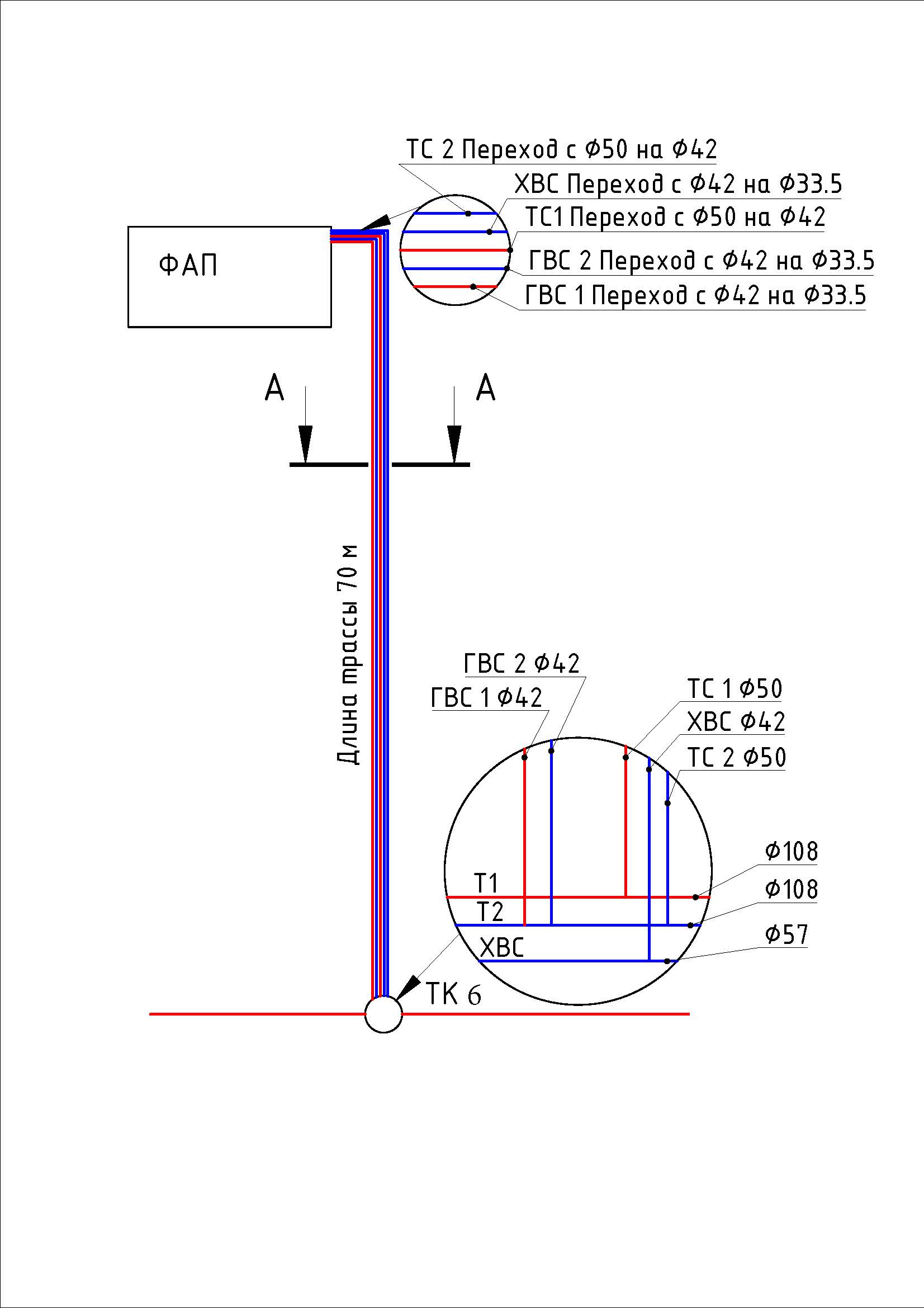 9. Границей раздела эксплуатационной  ответственности  сторон  является:Конечный фланец запорной арматуры в тепловой камере ТК6 (адрес, наименование объекта и оборудования, по которым определяется граница эксплуатационной ответственности сторон)Схема границ эксплуатационной ответственности сторон:Тоже что и балансовой;10.  Замечания  к  выполнению работ по подключению на момент подписания настоящего акта у сторон отсутствуют.11.  Настоящий  акт составлен в 2 экземплярах (по одному экземпляру для каждой из сторон), имеющих одинаковую юридическую силу.                                  ПодписиДата подписания «___» ______2023 г.Исполнитель Муниципальное унитарное предприятие жилищно-коммунального хозяйства «Иультинское»689202, Чукотский А.О,Иультинский район, пгт. Эгвекинот,ул. Ленина, д.18Телефон/факс  2-22-58; 2-24-61ИНН 8704004736 КПП 870401001р/с 40702810301300067097к/с 30101810300000000765БИК 041012765 «Азиатско- Тихоокеанский Банк» (ПАО)____________________А.А. БуровМ. П.ЗаказчикРоссийская ФедерацияРоссийская ФедерацияРоссийская ФедерацияРоссийская ФедерацияРоссийская ФедерацияРоссийская ФедерацияРоссийская ФедерацияРоссийская ФедерацияРоссийская ФедерацияМуниципальное унитарное предприятие Муниципальное унитарное предприятие Муниципальное унитарное предприятие Муниципальное унитарное предприятие Муниципальное унитарное предприятие Муниципальное унитарное предприятие Муниципальное унитарное предприятие Муниципальное унитарное предприятие Муниципальное унитарное предприятие жилищно-коммунального хозяйства «Иультинское»жилищно-коммунального хозяйства «Иультинское»жилищно-коммунального хозяйства «Иультинское»жилищно-коммунального хозяйства «Иультинское»жилищно-коммунального хозяйства «Иультинское»жилищно-коммунального хозяйства «Иультинское»жилищно-коммунального хозяйства «Иультинское»жилищно-коммунального хозяйства «Иультинское»жилищно-коммунального хозяйства «Иультинское» (МУП ЖКХ «Иультинское») (МУП ЖКХ «Иультинское») (МУП ЖКХ «Иультинское») (МУП ЖКХ «Иультинское») (МУП ЖКХ «Иультинское») (МУП ЖКХ «Иультинское») (МУП ЖКХ «Иультинское») (МУП ЖКХ «Иультинское») (МУП ЖКХ «Иультинское»)689202, Чукотский автономный округ, Иультинский район, п. Эгвекинот, ул. Ленина, дом 18,т. 2-22-58,ф.2-24-61689202, Чукотский автономный округ, Иультинский район, п. Эгвекинот, ул. Ленина, дом 18,т. 2-22-58,ф.2-24-61689202, Чукотский автономный округ, Иультинский район, п. Эгвекинот, ул. Ленина, дом 18,т. 2-22-58,ф.2-24-61689202, Чукотский автономный округ, Иультинский район, п. Эгвекинот, ул. Ленина, дом 18,т. 2-22-58,ф.2-24-61689202, Чукотский автономный округ, Иультинский район, п. Эгвекинот, ул. Ленина, дом 18,т. 2-22-58,ф.2-24-61689202, Чукотский автономный округ, Иультинский район, п. Эгвекинот, ул. Ленина, дом 18,т. 2-22-58,ф.2-24-61689202, Чукотский автономный округ, Иультинский район, п. Эгвекинот, ул. Ленина, дом 18,т. 2-22-58,ф.2-24-61689202, Чукотский автономный округ, Иультинский район, п. Эгвекинот, ул. Ленина, дом 18,т. 2-22-58,ф.2-24-61689202, Чукотский автономный округ, Иультинский район, п. Эгвекинот, ул. Ленина, дом 18,т. 2-22-58,ф.2-24-61ИНН 8704004736  КПП 870401001 , р/с 40702810301300067097, БИК 041012765, е-mail: mail@gkh.egvekinot.orgИНН 8704004736  КПП 870401001 , р/с 40702810301300067097, БИК 041012765, е-mail: mail@gkh.egvekinot.orgИНН 8704004736  КПП 870401001 , р/с 40702810301300067097, БИК 041012765, е-mail: mail@gkh.egvekinot.orgИНН 8704004736  КПП 870401001 , р/с 40702810301300067097, БИК 041012765, е-mail: mail@gkh.egvekinot.orgИНН 8704004736  КПП 870401001 , р/с 40702810301300067097, БИК 041012765, е-mail: mail@gkh.egvekinot.orgИНН 8704004736  КПП 870401001 , р/с 40702810301300067097, БИК 041012765, е-mail: mail@gkh.egvekinot.orgИНН 8704004736  КПП 870401001 , р/с 40702810301300067097, БИК 041012765, е-mail: mail@gkh.egvekinot.orgИНН 8704004736  КПП 870401001 , р/с 40702810301300067097, БИК 041012765, е-mail: mail@gkh.egvekinot.orgИНН 8704004736  КПП 870401001 , р/с 40702810301300067097, БИК 041012765, е-mail: mail@gkh.egvekinot.orgк/с 30101810300000000765, «АЗИАТСКО-ТИХООКЕАНСКИЙ БАНК»  (ПАО) г. Благовещенскк/с 30101810300000000765, «АЗИАТСКО-ТИХООКЕАНСКИЙ БАНК»  (ПАО) г. Благовещенскк/с 30101810300000000765, «АЗИАТСКО-ТИХООКЕАНСКИЙ БАНК»  (ПАО) г. Благовещенскк/с 30101810300000000765, «АЗИАТСКО-ТИХООКЕАНСКИЙ БАНК»  (ПАО) г. Благовещенскк/с 30101810300000000765, «АЗИАТСКО-ТИХООКЕАНСКИЙ БАНК»  (ПАО) г. Благовещенскк/с 30101810300000000765, «АЗИАТСКО-ТИХООКЕАНСКИЙ БАНК»  (ПАО) г. Благовещенскк/с 30101810300000000765, «АЗИАТСКО-ТИХООКЕАНСКИЙ БАНК»  (ПАО) г. Благовещенскк/с 30101810300000000765, «АЗИАТСКО-ТИХООКЕАНСКИЙ БАНК»  (ПАО) г. Благовещенскк/с 30101810300000000765, «АЗИАТСКО-ТИХООКЕАНСКИЙ БАНК»  (ПАО) г. БлаговещенскТЕХНИЧЕСКИЕ УСЛОВИЯ №ТЕХНИЧЕСКИЕ УСЛОВИЯ №-ТС, ГВСна присоединение сетям теплоснабжения, к сетям ГВС c организацией коммерческого учета тепловой энергии и теплоносителяна присоединение сетям теплоснабжения, к сетям ГВС c организацией коммерческого учета тепловой энергии и теплоносителяна присоединение сетям теплоснабжения, к сетям ГВС c организацией коммерческого учета тепловой энергии и теплоносителяна присоединение сетям теплоснабжения, к сетям ГВС c организацией коммерческого учета тепловой энергии и теплоносителяна присоединение сетям теплоснабжения, к сетям ГВС c организацией коммерческого учета тепловой энергии и теплоносителяна присоединение сетям теплоснабжения, к сетям ГВС c организацией коммерческого учета тепловой энергии и теплоносителяна присоединение сетям теплоснабжения, к сетям ГВС c организацией коммерческого учета тепловой энергии и теплоносителяна присоединение сетям теплоснабжения, к сетям ГВС c организацией коммерческого учета тепловой энергии и теплоносителяна присоединение сетям теплоснабжения, к сетям ГВС c организацией коммерческого учета тепловой энергии и теплоносителяна присоединение сетям теплоснабжения, к сетям ГВС c организацией коммерческого учета тепловой энергии и теплоносителяДействительны по:Действительны по:г.г.Предприятие:Предприятие:Администрация городского округа ЭгвекинотАдминистрация городского округа ЭгвекинотАдминистрация городского округа ЭгвекинотАдрес:                      Адрес:                      т/ф:8(42734)2-31-14Объект:Объект:Объект капитального строительства "Фельдшерско-акушерского пункта "Объект капитального строительства "Фельдшерско-акушерского пункта "Объект капитального строительства "Фельдшерско-акушерского пункта "Объект капитального строительства "Фельдшерско-акушерского пункта "Объект капитального строительства "Фельдшерско-акушерского пункта "Объект капитального строительства "Фельдшерско-акушерского пункта "Адрес объекта:Адрес объекта:Подключение возможно от существующих инженерных сетей:Подключение возможно от существующих инженерных сетей:Подключение возможно от существующих инженерных сетей:Подключение возможно от существующих инженерных сетей:Подключение возможно от существующих инженерных сетей:Подключение возможно от существующих инженерных сетей:с. Уэлькальс. Уэлькальс. Уэлькальс. Уэлькаль Расчетные температуры наружного воздуха для проектирования: Расчетные температуры наружного воздуха для проектирования: Расчетные температуры наружного воздуха для проектирования: Расчетные температуры наружного воздуха для проектирования: Расчетные температуры наружного воздуха для проектирования: Расчетные температуры наружного воздуха для проектирования: Расчетные температуры наружного воздуха для проектирования: Расчетные температуры наружного воздуха для проектирования: Расчетные температуры наружного воздуха для проектирования: Расчетные температуры наружного воздуха для проектирования:на отопление      Тнр. о на отопление      Тнр. о на отопление      Тнр. о _-32 ºС_-32 ºСна вентиляцию   Тнр. Вна вентиляцию   Тнр. Вна вентиляцию   Тнр. В_-32 ºС_-32 ºСГраница раздела- точка "А"Граница раздела- точка "А"Граница раздела- точка "А"Граница раздела- точка "А"Граница раздела- точка "А"Граница раздела- точка "А"Граница раздела- точка "А"Граница раздела- точка "А"Граница раздела- точка "А"Граница раздела- точка "А"1. Условия переноса и подключения Сетей ТВС1. Условия переноса и подключения Сетей ТВС1. Условия переноса и подключения Сетей ТВС1. Условия переноса и подключения Сетей ТВС1. Условия переноса и подключения Сетей ТВС1. Условия переноса и подключения Сетей ТВС1. Условия переноса и подключения Сетей ТВС1. Условия переноса и подключения Сетей ТВС1. Условия переноса и подключения Сетей ТВС1. Условия переноса и подключения Сетей ТВС1.1.1.1.1.1.Запроектировать, внутренние и наружние сети теплоснабжения и сети ГВС до точки подключения, согласно приложения - точки "А".  Диаметры трубопроводов принять согласно гидравлического расчета с учетом потенциальных потребителей. Все проложенные сети должны соответствовать требованиям актуализированной редакции СНиП 41-02-2003 "ТЕПЛОВЫЕ СЕТИ", утвержденной Приказом Министерства регионального развития Российской Федерации от 30 июня 2012 г. N 280 и СНиП 41-03-2003 "Тепловая изоляция оборудования и трубопроводов"Запроектировать, внутренние и наружние сети теплоснабжения и сети ГВС до точки подключения, согласно приложения - точки "А".  Диаметры трубопроводов принять согласно гидравлического расчета с учетом потенциальных потребителей. Все проложенные сети должны соответствовать требованиям актуализированной редакции СНиП 41-02-2003 "ТЕПЛОВЫЕ СЕТИ", утвержденной Приказом Министерства регионального развития Российской Федерации от 30 июня 2012 г. N 280 и СНиП 41-03-2003 "Тепловая изоляция оборудования и трубопроводов"Запроектировать, внутренние и наружние сети теплоснабжения и сети ГВС до точки подключения, согласно приложения - точки "А".  Диаметры трубопроводов принять согласно гидравлического расчета с учетом потенциальных потребителей. Все проложенные сети должны соответствовать требованиям актуализированной редакции СНиП 41-02-2003 "ТЕПЛОВЫЕ СЕТИ", утвержденной Приказом Министерства регионального развития Российской Федерации от 30 июня 2012 г. N 280 и СНиП 41-03-2003 "Тепловая изоляция оборудования и трубопроводов"Запроектировать, внутренние и наружние сети теплоснабжения и сети ГВС до точки подключения, согласно приложения - точки "А".  Диаметры трубопроводов принять согласно гидравлического расчета с учетом потенциальных потребителей. Все проложенные сети должны соответствовать требованиям актуализированной редакции СНиП 41-02-2003 "ТЕПЛОВЫЕ СЕТИ", утвержденной Приказом Министерства регионального развития Российской Федерации от 30 июня 2012 г. N 280 и СНиП 41-03-2003 "Тепловая изоляция оборудования и трубопроводов"Запроектировать, внутренние и наружние сети теплоснабжения и сети ГВС до точки подключения, согласно приложения - точки "А".  Диаметры трубопроводов принять согласно гидравлического расчета с учетом потенциальных потребителей. Все проложенные сети должны соответствовать требованиям актуализированной редакции СНиП 41-02-2003 "ТЕПЛОВЫЕ СЕТИ", утвержденной Приказом Министерства регионального развития Российской Федерации от 30 июня 2012 г. N 280 и СНиП 41-03-2003 "Тепловая изоляция оборудования и трубопроводов"Запроектировать, внутренние и наружние сети теплоснабжения и сети ГВС до точки подключения, согласно приложения - точки "А".  Диаметры трубопроводов принять согласно гидравлического расчета с учетом потенциальных потребителей. Все проложенные сети должны соответствовать требованиям актуализированной редакции СНиП 41-02-2003 "ТЕПЛОВЫЕ СЕТИ", утвержденной Приказом Министерства регионального развития Российской Федерации от 30 июня 2012 г. N 280 и СНиП 41-03-2003 "Тепловая изоляция оборудования и трубопроводов"Запроектировать, внутренние и наружние сети теплоснабжения и сети ГВС до точки подключения, согласно приложения - точки "А".  Диаметры трубопроводов принять согласно гидравлического расчета с учетом потенциальных потребителей. Все проложенные сети должны соответствовать требованиям актуализированной редакции СНиП 41-02-2003 "ТЕПЛОВЫЕ СЕТИ", утвержденной Приказом Министерства регионального развития Российской Федерации от 30 июня 2012 г. N 280 и СНиП 41-03-2003 "Тепловая изоляция оборудования и трубопроводов"Запроектировать, внутренние и наружние сети теплоснабжения и сети ГВС до точки подключения, согласно приложения - точки "А".  Диаметры трубопроводов принять согласно гидравлического расчета с учетом потенциальных потребителей. Все проложенные сети должны соответствовать требованиям актуализированной редакции СНиП 41-02-2003 "ТЕПЛОВЫЕ СЕТИ", утвержденной Приказом Министерства регионального развития Российской Федерации от 30 июня 2012 г. N 280 и СНиП 41-03-2003 "Тепловая изоляция оборудования и трубопроводов"Запроектировать, внутренние и наружние сети теплоснабжения и сети ГВС до точки подключения, согласно приложения - точки "А".  Диаметры трубопроводов принять согласно гидравлического расчета с учетом потенциальных потребителей. Все проложенные сети должны соответствовать требованиям актуализированной редакции СНиП 41-02-2003 "ТЕПЛОВЫЕ СЕТИ", утвержденной Приказом Министерства регионального развития Российской Федерации от 30 июня 2012 г. N 280 и СНиП 41-03-2003 "Тепловая изоляция оборудования и трубопроводов"Запроектировать, внутренние и наружние сети теплоснабжения и сети ГВС до точки подключения, согласно приложения - точки "А".  Диаметры трубопроводов принять согласно гидравлического расчета с учетом потенциальных потребителей. Все проложенные сети должны соответствовать требованиям актуализированной редакции СНиП 41-02-2003 "ТЕПЛОВЫЕ СЕТИ", утвержденной Приказом Министерства регионального развития Российской Федерации от 30 июня 2012 г. N 280 и СНиП 41-03-2003 "Тепловая изоляция оборудования и трубопроводов"1.1.2.1.1.2.Тепловой узел с организацией коммерческого учета тепловой энергии и теплоносителя рекомендуется оборудовать на границе балансовой принадлежности потребителя с энергоснабжающей opганизацией, согласно приложению - точка "А".Тепловой узел с организацией коммерческого учета тепловой энергии и теплоносителя рекомендуется оборудовать на границе балансовой принадлежности потребителя с энергоснабжающей opганизацией, согласно приложению - точка "А".Тепловой узел с организацией коммерческого учета тепловой энергии и теплоносителя рекомендуется оборудовать на границе балансовой принадлежности потребителя с энергоснабжающей opганизацией, согласно приложению - точка "А".Тепловой узел с организацией коммерческого учета тепловой энергии и теплоносителя рекомендуется оборудовать на границе балансовой принадлежности потребителя с энергоснабжающей opганизацией, согласно приложению - точка "А".Тепловой узел с организацией коммерческого учета тепловой энергии и теплоносителя рекомендуется оборудовать на границе балансовой принадлежности потребителя с энергоснабжающей opганизацией, согласно приложению - точка "А".Тепловой узел с организацией коммерческого учета тепловой энергии и теплоносителя рекомендуется оборудовать на границе балансовой принадлежности потребителя с энергоснабжающей opганизацией, согласно приложению - точка "А".Тепловой узел с организацией коммерческого учета тепловой энергии и теплоносителя рекомендуется оборудовать на границе балансовой принадлежности потребителя с энергоснабжающей opганизацией, согласно приложению - точка "А".Тепловой узел с организацией коммерческого учета тепловой энергии и теплоносителя рекомендуется оборудовать на границе балансовой принадлежности потребителя с энергоснабжающей opганизацией, согласно приложению - точка "А".Тепловой узел с организацией коммерческого учета тепловой энергии и теплоносителя рекомендуется оборудовать на границе балансовой принадлежности потребителя с энергоснабжающей opганизацией, согласно приложению - точка "А".Тепловой узел с организацией коммерческого учета тепловой энергии и теплоносителя рекомендуется оборудовать на границе балансовой принадлежности потребителя с энергоснабжающей opганизацией, согласно приложению - точка "А".1.1.3.1.1.3.В тепловом узле установить  прибор учета тепловой энергии, в комплект которого в обязательном порядке входит программное обеспечение, считывающее устройство, шнур интерфейса .В тепловом узле установить  прибор учета тепловой энергии, в комплект которого в обязательном порядке входит программное обеспечение, считывающее устройство, шнур интерфейса .В тепловом узле установить  прибор учета тепловой энергии, в комплект которого в обязательном порядке входит программное обеспечение, считывающее устройство, шнур интерфейса .В тепловом узле установить  прибор учета тепловой энергии, в комплект которого в обязательном порядке входит программное обеспечение, считывающее устройство, шнур интерфейса .В тепловом узле установить  прибор учета тепловой энергии, в комплект которого в обязательном порядке входит программное обеспечение, считывающее устройство, шнур интерфейса .В тепловом узле установить  прибор учета тепловой энергии, в комплект которого в обязательном порядке входит программное обеспечение, считывающее устройство, шнур интерфейса .В тепловом узле установить  прибор учета тепловой энергии, в комплект которого в обязательном порядке входит программное обеспечение, считывающее устройство, шнур интерфейса .В тепловом узле установить  прибор учета тепловой энергии, в комплект которого в обязательном порядке входит программное обеспечение, считывающее устройство, шнур интерфейса .В тепловом узле установить  прибор учета тепловой энергии, в комплект которого в обязательном порядке входит программное обеспечение, считывающее устройство, шнур интерфейса .В тепловом узле установить  прибор учета тепловой энергии, в комплект которого в обязательном порядке входит программное обеспечение, считывающее устройство, шнур интерфейса .1.1.4.1.1.4.Запроектировать в узле учета: запорно-регулирующую арматуру, регулирующий линейный шаровой кран Naval, дренажные и воздушные вентиля. Для дистанционноого управления расходом предусмотреть клапан проходной седельный регулирующий с электроприводом. Для бесперебойного проведения ремонтных работ неоебходимо предусматреть байпас. Запроектировать в узле учета: запорно-регулирующую арматуру, регулирующий линейный шаровой кран Naval, дренажные и воздушные вентиля. Для дистанционноого управления расходом предусмотреть клапан проходной седельный регулирующий с электроприводом. Для бесперебойного проведения ремонтных работ неоебходимо предусматреть байпас. Запроектировать в узле учета: запорно-регулирующую арматуру, регулирующий линейный шаровой кран Naval, дренажные и воздушные вентиля. Для дистанционноого управления расходом предусмотреть клапан проходной седельный регулирующий с электроприводом. Для бесперебойного проведения ремонтных работ неоебходимо предусматреть байпас. Запроектировать в узле учета: запорно-регулирующую арматуру, регулирующий линейный шаровой кран Naval, дренажные и воздушные вентиля. Для дистанционноого управления расходом предусмотреть клапан проходной седельный регулирующий с электроприводом. Для бесперебойного проведения ремонтных работ неоебходимо предусматреть байпас. Запроектировать в узле учета: запорно-регулирующую арматуру, регулирующий линейный шаровой кран Naval, дренажные и воздушные вентиля. Для дистанционноого управления расходом предусмотреть клапан проходной седельный регулирующий с электроприводом. Для бесперебойного проведения ремонтных работ неоебходимо предусматреть байпас. Запроектировать в узле учета: запорно-регулирующую арматуру, регулирующий линейный шаровой кран Naval, дренажные и воздушные вентиля. Для дистанционноого управления расходом предусмотреть клапан проходной седельный регулирующий с электроприводом. Для бесперебойного проведения ремонтных работ неоебходимо предусматреть байпас. Запроектировать в узле учета: запорно-регулирующую арматуру, регулирующий линейный шаровой кран Naval, дренажные и воздушные вентиля. Для дистанционноого управления расходом предусмотреть клапан проходной седельный регулирующий с электроприводом. Для бесперебойного проведения ремонтных работ неоебходимо предусматреть байпас. Запроектировать в узле учета: запорно-регулирующую арматуру, регулирующий линейный шаровой кран Naval, дренажные и воздушные вентиля. Для дистанционноого управления расходом предусмотреть клапан проходной седельный регулирующий с электроприводом. Для бесперебойного проведения ремонтных работ неоебходимо предусматреть байпас. Запроектировать в узле учета: запорно-регулирующую арматуру, регулирующий линейный шаровой кран Naval, дренажные и воздушные вентиля. Для дистанционноого управления расходом предусмотреть клапан проходной седельный регулирующий с электроприводом. Для бесперебойного проведения ремонтных работ неоебходимо предусматреть байпас. Запроектировать в узле учета: запорно-регулирующую арматуру, регулирующий линейный шаровой кран Naval, дренажные и воздушные вентиля. Для дистанционноого управления расходом предусмотреть клапан проходной седельный регулирующий с электроприводом. Для бесперебойного проведения ремонтных работ неоебходимо предусматреть байпас. 1.1.5.1.1.5.Тепловые сети внутри здания и приборы теплопотребления должны исключать разбор теплоносителя из сисетмы теплоснабжения.Тепловые сети внутри здания и приборы теплопотребления должны исключать разбор теплоносителя из сисетмы теплоснабжения.Тепловые сети внутри здания и приборы теплопотребления должны исключать разбор теплоносителя из сисетмы теплоснабжения.Тепловые сети внутри здания и приборы теплопотребления должны исключать разбор теплоносителя из сисетмы теплоснабжения.Тепловые сети внутри здания и приборы теплопотребления должны исключать разбор теплоносителя из сисетмы теплоснабжения.Тепловые сети внутри здания и приборы теплопотребления должны исключать разбор теплоносителя из сисетмы теплоснабжения.Тепловые сети внутри здания и приборы теплопотребления должны исключать разбор теплоносителя из сисетмы теплоснабжения.Тепловые сети внутри здания и приборы теплопотребления должны исключать разбор теплоносителя из сисетмы теплоснабжения.Тепловые сети внутри здания и приборы теплопотребления должны исключать разбор теплоносителя из сисетмы теплоснабжения.Тепловые сети внутри здания и приборы теплопотребления должны исключать разбор теплоносителя из сисетмы теплоснабжения.1.1.6.1.1.6.Стояки и теплопотребляющие приборы должны быть оборудованы:   запорно-регулирующей арматурой для  отключения и опорожнения, на каждом теплопотредляющим приборе установить терморегуляторы на прямом и обратном трубопроводе .Стояки и теплопотребляющие приборы должны быть оборудованы:   запорно-регулирующей арматурой для  отключения и опорожнения, на каждом теплопотредляющим приборе установить терморегуляторы на прямом и обратном трубопроводе .Стояки и теплопотребляющие приборы должны быть оборудованы:   запорно-регулирующей арматурой для  отключения и опорожнения, на каждом теплопотредляющим приборе установить терморегуляторы на прямом и обратном трубопроводе .Стояки и теплопотребляющие приборы должны быть оборудованы:   запорно-регулирующей арматурой для  отключения и опорожнения, на каждом теплопотредляющим приборе установить терморегуляторы на прямом и обратном трубопроводе .Стояки и теплопотребляющие приборы должны быть оборудованы:   запорно-регулирующей арматурой для  отключения и опорожнения, на каждом теплопотредляющим приборе установить терморегуляторы на прямом и обратном трубопроводе .Стояки и теплопотребляющие приборы должны быть оборудованы:   запорно-регулирующей арматурой для  отключения и опорожнения, на каждом теплопотредляющим приборе установить терморегуляторы на прямом и обратном трубопроводе .Стояки и теплопотребляющие приборы должны быть оборудованы:   запорно-регулирующей арматурой для  отключения и опорожнения, на каждом теплопотредляющим приборе установить терморегуляторы на прямом и обратном трубопроводе .Стояки и теплопотребляющие приборы должны быть оборудованы:   запорно-регулирующей арматурой для  отключения и опорожнения, на каждом теплопотредляющим приборе установить терморегуляторы на прямом и обратном трубопроводе .Стояки и теплопотребляющие приборы должны быть оборудованы:   запорно-регулирующей арматурой для  отключения и опорожнения, на каждом теплопотредляющим приборе установить терморегуляторы на прямом и обратном трубопроводе .Стояки и теплопотребляющие приборы должны быть оборудованы:   запорно-регулирующей арматурой для  отключения и опорожнения, на каждом теплопотредляющим приборе установить терморегуляторы на прямом и обратном трубопроводе .1.1.7.1.1.7.Все строительно-монтажные и изоляционные работы выполнить согласно СНиП, ПТЭ.Все строительно-монтажные и изоляционные работы выполнить согласно СНиП, ПТЭ.Все строительно-монтажные и изоляционные работы выполнить согласно СНиП, ПТЭ.Все строительно-монтажные и изоляционные работы выполнить согласно СНиП, ПТЭ.Все строительно-монтажные и изоляционные работы выполнить согласно СНиП, ПТЭ.Все строительно-монтажные и изоляционные работы выполнить согласно СНиП, ПТЭ.Все строительно-монтажные и изоляционные работы выполнить согласно СНиП, ПТЭ.Все строительно-монтажные и изоляционные работы выполнить согласно СНиП, ПТЭ.Все строительно-монтажные и изоляционные работы выполнить согласно СНиП, ПТЭ.1.1.8.1.1.8.Проект присоединения должен быть разработан в соответствие с действующими строительными нормами и правилами (СП, СНиП) и согласован с МУП ЖКХ "Иультинское".Проект присоединения должен быть разработан в соответствие с действующими строительными нормами и правилами (СП, СНиП) и согласован с МУП ЖКХ "Иультинское".Проект присоединения должен быть разработан в соответствие с действующими строительными нормами и правилами (СП, СНиП) и согласован с МУП ЖКХ "Иультинское".Проект присоединения должен быть разработан в соответствие с действующими строительными нормами и правилами (СП, СНиП) и согласован с МУП ЖКХ "Иультинское".Проект присоединения должен быть разработан в соответствие с действующими строительными нормами и правилами (СП, СНиП) и согласован с МУП ЖКХ "Иультинское".Проект присоединения должен быть разработан в соответствие с действующими строительными нормами и правилами (СП, СНиП) и согласован с МУП ЖКХ "Иультинское".Проект присоединения должен быть разработан в соответствие с действующими строительными нормами и правилами (СП, СНиП) и согласован с МУП ЖКХ "Иультинское".Проект присоединения должен быть разработан в соответствие с действующими строительными нормами и правилами (СП, СНиП) и согласован с МУП ЖКХ "Иультинское".Проект присоединения должен быть разработан в соответствие с действующими строительными нормами и правилами (СП, СНиП) и согласован с МУП ЖКХ "Иультинское".Проект присоединения должен быть разработан в соответствие с действующими строительными нормами и правилами (СП, СНиП) и согласован с МУП ЖКХ "Иультинское".1.2.Система теплоснабжения: Система теплоснабжения: Система теплоснабжения: по открытой схемепо открытой схемеНапор в точке подключения:Напор в точке подключения:Напор в точке подключения:Напор в точке подключения:4 кгс/см24 кгс/см24 кгс/см24 кгс/см24 кгс/см24 кгс/см2Отметка напора в обратном трубопроводе:Отметка напора в обратном трубопроводе:Отметка напора в обратном трубопроводе:Отметка напора в обратном трубопроводе:Отметка напора в обратном трубопроводе: 3 кгс/см2 3 кгс/см2 3 кгс/см2 3 кгс/см2 3 кгс/см21.3.Расчетный температурный график теплосети:Расчетный температурный график теплосети:Расчетный температурный график теплосети:Расчетный температурный график теплосети:Расчетный температурный график теплосети:Расчетный температурный график теплосети:Расчетный температурный график теплосети:Расчетный температурный график теплосети:Расчетный температурный график теплосети:Расчетный температурный график теплосети:на отопление на отопление на отопление _95-70ºС_95-70ºСна горячее водоснабжение    на горячее водоснабжение    на горячее водоснабжение    _60°С_60°С1.4. Точка излома температурного графика при Т _95 ºС, что соответствует Тн _-41 ºС. Точка излома температурного графика при Т _95 ºС, что соответствует Тн _-41 ºС. Точка излома температурного графика при Т _95 ºС, что соответствует Тн _-41 ºС. Точка излома температурного графика при Т _95 ºС, что соответствует Тн _-41 ºС. Точка излома температурного графика при Т _95 ºС, что соответствует Тн _-41 ºС. Точка излома температурного графика при Т _95 ºС, что соответствует Тн _-41 ºС. Точка излома температурного графика при Т _95 ºС, что соответствует Тн _-41 ºС. Точка излома температурного графика при Т _95 ºС, что соответствует Тн _-41 ºС. Точка излома температурного графика при Т _95 ºС, что соответствует Тн _-41 ºС. Точка излома температурного графика при Т _95 ºС, что соответствует Тн _-41 ºС.1.5. Разрешенный максимум теплопотребления Разрешенный максимум теплопотребления Разрешенный максимум теплопотребления Разрешенный максимум теплопотребления Разрешенный максимум теплопотребления0,00995Гкал/час, в том числе: Гкал/час, в том числе: Гкал/час, в том числе: Гкал/час, в том числе: на отопление -на отопление -на отопление -на отопление -на отопление -на отопление -на отопление -0,00981Гкал/часГкал/часна горячее водоснабжение -на горячее водоснабжение -на горячее водоснабжение -на горячее водоснабжение -на горячее водоснабжение -на горячее водоснабжение -на горячее водоснабжение -0,00015Гкал/час1.6.Нагрузки на отопление и вентиляцию рассчитать в проекте.Нагрузки на отопление и вентиляцию рассчитать в проекте.Нагрузки на отопление и вентиляцию рассчитать в проекте.Нагрузки на отопление и вентиляцию рассчитать в проекте.Нагрузки на отопление и вентиляцию рассчитать в проекте.Нагрузки на отопление и вентиляцию рассчитать в проекте.Нагрузки на отопление и вентиляцию рассчитать в проекте.Нагрузки на отопление и вентиляцию рассчитать в проекте.Нагрузки на отопление и вентиляцию рассчитать в проекте.Нагрузки на отопление и вентиляцию рассчитать в проекте.Нагрузки на отопление и вентиляцию рассчитать в проекте.1.7.Выбор схемы подключения систем теплопотребления и их гидравлическое сопротивление должны быть увязаны с заданными статическим и динамическим напорами в теплосети. Выбор схемы подключения систем теплопотребления и их гидравлическое сопротивление должны быть увязаны с заданными статическим и динамическим напорами в теплосети. Выбор схемы подключения систем теплопотребления и их гидравлическое сопротивление должны быть увязаны с заданными статическим и динамическим напорами в теплосети. Выбор схемы подключения систем теплопотребления и их гидравлическое сопротивление должны быть увязаны с заданными статическим и динамическим напорами в теплосети. Выбор схемы подключения систем теплопотребления и их гидравлическое сопротивление должны быть увязаны с заданными статическим и динамическим напорами в теплосети. Выбор схемы подключения систем теплопотребления и их гидравлическое сопротивление должны быть увязаны с заданными статическим и динамическим напорами в теплосети. Выбор схемы подключения систем теплопотребления и их гидравлическое сопротивление должны быть увязаны с заданными статическим и динамическим напорами в теплосети. Выбор схемы подключения систем теплопотребления и их гидравлическое сопротивление должны быть увязаны с заданными статическим и динамическим напорами в теплосети. Выбор схемы подключения систем теплопотребления и их гидравлическое сопротивление должны быть увязаны с заданными статическим и динамическим напорами в теплосети. Выбор схемы подключения систем теплопотребления и их гидравлическое сопротивление должны быть увязаны с заданными статическим и динамическим напорами в теплосети. Выбор схемы подключения систем теплопотребления и их гидравлическое сопротивление должны быть увязаны с заданными статическим и динамическим напорами в теплосети. 1.8.Система горячего водоснабжения должна быть присоединена согласно СНиП по открытой схеме.Система горячего водоснабжения должна быть присоединена согласно СНиП по открытой схеме.Система горячего водоснабжения должна быть присоединена согласно СНиП по открытой схеме.Система горячего водоснабжения должна быть присоединена согласно СНиП по открытой схеме.Система горячего водоснабжения должна быть присоединена согласно СНиП по открытой схеме.Система горячего водоснабжения должна быть присоединена согласно СНиП по открытой схеме.Система горячего водоснабжения должна быть присоединена согласно СНиП по открытой схеме.Система горячего водоснабжения должна быть присоединена согласно СНиП по открытой схеме.Система горячего водоснабжения должна быть присоединена согласно СНиП по открытой схеме.Система горячего водоснабжения должна быть присоединена согласно СНиП по открытой схеме.1.9.Узлы подключения систем горячего водоснабжения должны быть оборудованы приборами учета расхода воды.Узлы подключения систем горячего водоснабжения должны быть оборудованы приборами учета расхода воды.Узлы подключения систем горячего водоснабжения должны быть оборудованы приборами учета расхода воды.Узлы подключения систем горячего водоснабжения должны быть оборудованы приборами учета расхода воды.Узлы подключения систем горячего водоснабжения должны быть оборудованы приборами учета расхода воды.Узлы подключения систем горячего водоснабжения должны быть оборудованы приборами учета расхода воды.Узлы подключения систем горячего водоснабжения должны быть оборудованы приборами учета расхода воды.Узлы подключения систем горячего водоснабжения должны быть оборудованы приборами учета расхода воды.Узлы подключения систем горячего водоснабжения должны быть оборудованы приборами учета расхода воды.Узлы подключения систем горячего водоснабжения должны быть оборудованы приборами учета расхода воды.2. Требования к проектированию узла учета тепловой энергии2. Требования к проектированию узла учета тепловой энергии2. Требования к проектированию узла учета тепловой энергии2. Требования к проектированию узла учета тепловой энергии2. Требования к проектированию узла учета тепловой энергии2. Требования к проектированию узла учета тепловой энергии2. Требования к проектированию узла учета тепловой энергии2. Требования к проектированию узла учета тепловой энергии2. Требования к проектированию узла учета тепловой энергии2. Требования к проектированию узла учета тепловой энергии2. Требования к проектированию узла учета тепловой энергии2. Требования к проектированию узла учета тепловой энергии2.1.Объемно-планировочные, конструктивные и технические решения проектируемого теплового узла должны соответствовать требованиям СП 41-101-95 "Проектирование тепловых пунктов", действующей нормативно-технической документацией и  техническим требованиям заводов-изготовителей на принятое к установке оборудование и узлы.Объемно-планировочные, конструктивные и технические решения проектируемого теплового узла должны соответствовать требованиям СП 41-101-95 "Проектирование тепловых пунктов", действующей нормативно-технической документацией и  техническим требованиям заводов-изготовителей на принятое к установке оборудование и узлы.Объемно-планировочные, конструктивные и технические решения проектируемого теплового узла должны соответствовать требованиям СП 41-101-95 "Проектирование тепловых пунктов", действующей нормативно-технической документацией и  техническим требованиям заводов-изготовителей на принятое к установке оборудование и узлы.Объемно-планировочные, конструктивные и технические решения проектируемого теплового узла должны соответствовать требованиям СП 41-101-95 "Проектирование тепловых пунктов", действующей нормативно-технической документацией и  техническим требованиям заводов-изготовителей на принятое к установке оборудование и узлы.Объемно-планировочные, конструктивные и технические решения проектируемого теплового узла должны соответствовать требованиям СП 41-101-95 "Проектирование тепловых пунктов", действующей нормативно-технической документацией и  техническим требованиям заводов-изготовителей на принятое к установке оборудование и узлы.Объемно-планировочные, конструктивные и технические решения проектируемого теплового узла должны соответствовать требованиям СП 41-101-95 "Проектирование тепловых пунктов", действующей нормативно-технической документацией и  техническим требованиям заводов-изготовителей на принятое к установке оборудование и узлы.Объемно-планировочные, конструктивные и технические решения проектируемого теплового узла должны соответствовать требованиям СП 41-101-95 "Проектирование тепловых пунктов", действующей нормативно-технической документацией и  техническим требованиям заводов-изготовителей на принятое к установке оборудование и узлы.Объемно-планировочные, конструктивные и технические решения проектируемого теплового узла должны соответствовать требованиям СП 41-101-95 "Проектирование тепловых пунктов", действующей нормативно-технической документацией и  техническим требованиям заводов-изготовителей на принятое к установке оборудование и узлы.Объемно-планировочные, конструктивные и технические решения проектируемого теплового узла должны соответствовать требованиям СП 41-101-95 "Проектирование тепловых пунктов", действующей нормативно-технической документацией и  техническим требованиям заводов-изготовителей на принятое к установке оборудование и узлы.Объемно-планировочные, конструктивные и технические решения проектируемого теплового узла должны соответствовать требованиям СП 41-101-95 "Проектирование тепловых пунктов", действующей нормативно-технической документацией и  техническим требованиям заводов-изготовителей на принятое к установке оборудование и узлы.Объемно-планировочные, конструктивные и технические решения проектируемого теплового узла должны соответствовать требованиям СП 41-101-95 "Проектирование тепловых пунктов", действующей нормативно-технической документацией и  техническим требованиям заводов-изготовителей на принятое к установке оборудование и узлы.2.2.Схемы учета и регулирования, требования к средствам учета тепловой энергии и их метрологические характеристики должна соответствовать техническим условиям на присоединение потребителя к тепловым сетям, требованиям Правил учета тепловой энергии и теплоносителя (зарегистрированы в Минюсте РФ 25 сентября 1995 г. № 954) и действующей нормативно-технической документацией.Схемы учета и регулирования, требования к средствам учета тепловой энергии и их метрологические характеристики должна соответствовать техническим условиям на присоединение потребителя к тепловым сетям, требованиям Правил учета тепловой энергии и теплоносителя (зарегистрированы в Минюсте РФ 25 сентября 1995 г. № 954) и действующей нормативно-технической документацией.Схемы учета и регулирования, требования к средствам учета тепловой энергии и их метрологические характеристики должна соответствовать техническим условиям на присоединение потребителя к тепловым сетям, требованиям Правил учета тепловой энергии и теплоносителя (зарегистрированы в Минюсте РФ 25 сентября 1995 г. № 954) и действующей нормативно-технической документацией.Схемы учета и регулирования, требования к средствам учета тепловой энергии и их метрологические характеристики должна соответствовать техническим условиям на присоединение потребителя к тепловым сетям, требованиям Правил учета тепловой энергии и теплоносителя (зарегистрированы в Минюсте РФ 25 сентября 1995 г. № 954) и действующей нормативно-технической документацией.Схемы учета и регулирования, требования к средствам учета тепловой энергии и их метрологические характеристики должна соответствовать техническим условиям на присоединение потребителя к тепловым сетям, требованиям Правил учета тепловой энергии и теплоносителя (зарегистрированы в Минюсте РФ 25 сентября 1995 г. № 954) и действующей нормативно-технической документацией.Схемы учета и регулирования, требования к средствам учета тепловой энергии и их метрологические характеристики должна соответствовать техническим условиям на присоединение потребителя к тепловым сетям, требованиям Правил учета тепловой энергии и теплоносителя (зарегистрированы в Минюсте РФ 25 сентября 1995 г. № 954) и действующей нормативно-технической документацией.Схемы учета и регулирования, требования к средствам учета тепловой энергии и их метрологические характеристики должна соответствовать техническим условиям на присоединение потребителя к тепловым сетям, требованиям Правил учета тепловой энергии и теплоносителя (зарегистрированы в Минюсте РФ 25 сентября 1995 г. № 954) и действующей нормативно-технической документацией.Схемы учета и регулирования, требования к средствам учета тепловой энергии и их метрологические характеристики должна соответствовать техническим условиям на присоединение потребителя к тепловым сетям, требованиям Правил учета тепловой энергии и теплоносителя (зарегистрированы в Минюсте РФ 25 сентября 1995 г. № 954) и действующей нормативно-технической документацией.Схемы учета и регулирования, требования к средствам учета тепловой энергии и их метрологические характеристики должна соответствовать техническим условиям на присоединение потребителя к тепловым сетям, требованиям Правил учета тепловой энергии и теплоносителя (зарегистрированы в Минюсте РФ 25 сентября 1995 г. № 954) и действующей нормативно-технической документацией.Схемы учета и регулирования, требования к средствам учета тепловой энергии и их метрологические характеристики должна соответствовать техническим условиям на присоединение потребителя к тепловым сетям, требованиям Правил учета тепловой энергии и теплоносителя (зарегистрированы в Минюсте РФ 25 сентября 1995 г. № 954) и действующей нормативно-технической документацией.Схемы учета и регулирования, требования к средствам учета тепловой энергии и их метрологические характеристики должна соответствовать техническим условиям на присоединение потребителя к тепловым сетям, требованиям Правил учета тепловой энергии и теплоносителя (зарегистрированы в Минюсте РФ 25 сентября 1995 г. № 954) и действующей нормативно-технической документацией.2.3.Максимальные потери напора вносимые, принятым к установке в проекте, оборудованием не должны превышать: 0,1 кгс/см².Максимальные потери напора вносимые, принятым к установке в проекте, оборудованием не должны превышать: 0,1 кгс/см².Максимальные потери напора вносимые, принятым к установке в проекте, оборудованием не должны превышать: 0,1 кгс/см².Максимальные потери напора вносимые, принятым к установке в проекте, оборудованием не должны превышать: 0,1 кгс/см².Максимальные потери напора вносимые, принятым к установке в проекте, оборудованием не должны превышать: 0,1 кгс/см².Максимальные потери напора вносимые, принятым к установке в проекте, оборудованием не должны превышать: 0,1 кгс/см².Максимальные потери напора вносимые, принятым к установке в проекте, оборудованием не должны превышать: 0,1 кгс/см².Максимальные потери напора вносимые, принятым к установке в проекте, оборудованием не должны превышать: 0,1 кгс/см².Максимальные потери напора вносимые, принятым к установке в проекте, оборудованием не должны превышать: 0,1 кгс/см².Максимальные потери напора вносимые, принятым к установке в проекте, оборудованием не должны превышать: 0,1 кгс/см².Максимальные потери напора вносимые, принятым к установке в проекте, оборудованием не должны превышать: 0,1 кгс/см².2.4.Средства автоматизации и контроля теплового узла должны соответствовать требованиям СП 41-101-95 "Проектирование тепловых пунктов" и действующей нормативно-технической документацией.Средства автоматизации и контроля теплового узла должны соответствовать требованиям СП 41-101-95 "Проектирование тепловых пунктов" и действующей нормативно-технической документацией.Средства автоматизации и контроля теплового узла должны соответствовать требованиям СП 41-101-95 "Проектирование тепловых пунктов" и действующей нормативно-технической документацией.Средства автоматизации и контроля теплового узла должны соответствовать требованиям СП 41-101-95 "Проектирование тепловых пунктов" и действующей нормативно-технической документацией.Средства автоматизации и контроля теплового узла должны соответствовать требованиям СП 41-101-95 "Проектирование тепловых пунктов" и действующей нормативно-технической документацией.Средства автоматизации и контроля теплового узла должны соответствовать требованиям СП 41-101-95 "Проектирование тепловых пунктов" и действующей нормативно-технической документацией.Средства автоматизации и контроля теплового узла должны соответствовать требованиям СП 41-101-95 "Проектирование тепловых пунктов" и действующей нормативно-технической документацией.Средства автоматизации и контроля теплового узла должны соответствовать требованиям СП 41-101-95 "Проектирование тепловых пунктов" и действующей нормативно-технической документацией.Средства автоматизации и контроля теплового узла должны соответствовать требованиям СП 41-101-95 "Проектирование тепловых пунктов" и действующей нормативно-технической документацией.Средства автоматизации и контроля теплового узла должны соответствовать требованиям СП 41-101-95 "Проектирование тепловых пунктов" и действующей нормативно-технической документацией.Средства автоматизации и контроля теплового узла должны соответствовать требованиям СП 41-101-95 "Проектирование тепловых пунктов" и действующей нормативно-технической документацией.2.5.В случае, когда узел коммерческого учета тепловой энергии и теплоносителя оборудован не на границе балансовой принадлежности потребителя с энергоснабжающей opганизацией, в составе проекта произвести расчет потерь тепловой энергии и теплоносителя на участке тепловых сетей от границы балансовой принадлежности до узла учета.В случае, когда узел коммерческого учета тепловой энергии и теплоносителя оборудован не на границе балансовой принадлежности потребителя с энергоснабжающей opганизацией, в составе проекта произвести расчет потерь тепловой энергии и теплоносителя на участке тепловых сетей от границы балансовой принадлежности до узла учета.В случае, когда узел коммерческого учета тепловой энергии и теплоносителя оборудован не на границе балансовой принадлежности потребителя с энергоснабжающей opганизацией, в составе проекта произвести расчет потерь тепловой энергии и теплоносителя на участке тепловых сетей от границы балансовой принадлежности до узла учета.В случае, когда узел коммерческого учета тепловой энергии и теплоносителя оборудован не на границе балансовой принадлежности потребителя с энергоснабжающей opганизацией, в составе проекта произвести расчет потерь тепловой энергии и теплоносителя на участке тепловых сетей от границы балансовой принадлежности до узла учета.В случае, когда узел коммерческого учета тепловой энергии и теплоносителя оборудован не на границе балансовой принадлежности потребителя с энергоснабжающей opганизацией, в составе проекта произвести расчет потерь тепловой энергии и теплоносителя на участке тепловых сетей от границы балансовой принадлежности до узла учета.В случае, когда узел коммерческого учета тепловой энергии и теплоносителя оборудован не на границе балансовой принадлежности потребителя с энергоснабжающей opганизацией, в составе проекта произвести расчет потерь тепловой энергии и теплоносителя на участке тепловых сетей от границы балансовой принадлежности до узла учета.В случае, когда узел коммерческого учета тепловой энергии и теплоносителя оборудован не на границе балансовой принадлежности потребителя с энергоснабжающей opганизацией, в составе проекта произвести расчет потерь тепловой энергии и теплоносителя на участке тепловых сетей от границы балансовой принадлежности до узла учета.В случае, когда узел коммерческого учета тепловой энергии и теплоносителя оборудован не на границе балансовой принадлежности потребителя с энергоснабжающей opганизацией, в составе проекта произвести расчет потерь тепловой энергии и теплоносителя на участке тепловых сетей от границы балансовой принадлежности до узла учета.В случае, когда узел коммерческого учета тепловой энергии и теплоносителя оборудован не на границе балансовой принадлежности потребителя с энергоснабжающей opганизацией, в составе проекта произвести расчет потерь тепловой энергии и теплоносителя на участке тепловых сетей от границы балансовой принадлежности до узла учета.В случае, когда узел коммерческого учета тепловой энергии и теплоносителя оборудован не на границе балансовой принадлежности потребителя с энергоснабжающей opганизацией, в составе проекта произвести расчет потерь тепловой энергии и теплоносителя на участке тепловых сетей от границы балансовой принадлежности до узла учета.В случае, когда узел коммерческого учета тепловой энергии и теплоносителя оборудован не на границе балансовой принадлежности потребителя с энергоснабжающей opганизацией, в составе проекта произвести расчет потерь тепловой энергии и теплоносителя на участке тепловых сетей от границы балансовой принадлежности до узла учета.2.6.Состав и содержание проектной документации должно соответствовать "Положению о составе разделов проектной документации и требования к их содержанию" (в ред. Постановления Правительства РФ от 18.05.2009 N 427). Технические решения принятые в проекте, обоснования и оформление проектной документации должно соответствовать требованиям действующих нормативно технических документов.Состав и содержание проектной документации должно соответствовать "Положению о составе разделов проектной документации и требования к их содержанию" (в ред. Постановления Правительства РФ от 18.05.2009 N 427). Технические решения принятые в проекте, обоснования и оформление проектной документации должно соответствовать требованиям действующих нормативно технических документов.Состав и содержание проектной документации должно соответствовать "Положению о составе разделов проектной документации и требования к их содержанию" (в ред. Постановления Правительства РФ от 18.05.2009 N 427). Технические решения принятые в проекте, обоснования и оформление проектной документации должно соответствовать требованиям действующих нормативно технических документов.Состав и содержание проектной документации должно соответствовать "Положению о составе разделов проектной документации и требования к их содержанию" (в ред. Постановления Правительства РФ от 18.05.2009 N 427). Технические решения принятые в проекте, обоснования и оформление проектной документации должно соответствовать требованиям действующих нормативно технических документов.Состав и содержание проектной документации должно соответствовать "Положению о составе разделов проектной документации и требования к их содержанию" (в ред. Постановления Правительства РФ от 18.05.2009 N 427). Технические решения принятые в проекте, обоснования и оформление проектной документации должно соответствовать требованиям действующих нормативно технических документов.Состав и содержание проектной документации должно соответствовать "Положению о составе разделов проектной документации и требования к их содержанию" (в ред. Постановления Правительства РФ от 18.05.2009 N 427). Технические решения принятые в проекте, обоснования и оформление проектной документации должно соответствовать требованиям действующих нормативно технических документов.Состав и содержание проектной документации должно соответствовать "Положению о составе разделов проектной документации и требования к их содержанию" (в ред. Постановления Правительства РФ от 18.05.2009 N 427). Технические решения принятые в проекте, обоснования и оформление проектной документации должно соответствовать требованиям действующих нормативно технических документов.Состав и содержание проектной документации должно соответствовать "Положению о составе разделов проектной документации и требования к их содержанию" (в ред. Постановления Правительства РФ от 18.05.2009 N 427). Технические решения принятые в проекте, обоснования и оформление проектной документации должно соответствовать требованиям действующих нормативно технических документов.Состав и содержание проектной документации должно соответствовать "Положению о составе разделов проектной документации и требования к их содержанию" (в ред. Постановления Правительства РФ от 18.05.2009 N 427). Технические решения принятые в проекте, обоснования и оформление проектной документации должно соответствовать требованиям действующих нормативно технических документов.Состав и содержание проектной документации должно соответствовать "Положению о составе разделов проектной документации и требования к их содержанию" (в ред. Постановления Правительства РФ от 18.05.2009 N 427). Технические решения принятые в проекте, обоснования и оформление проектной документации должно соответствовать требованиям действующих нормативно технических документов.Состав и содержание проектной документации должно соответствовать "Положению о составе разделов проектной документации и требования к их содержанию" (в ред. Постановления Правительства РФ от 18.05.2009 N 427). Технические решения принятые в проекте, обоснования и оформление проектной документации должно соответствовать требованиям действующих нормативно технических документов.2.7.Проектную документацию на организацию теплового узла выполнить отдельным проектом c организацией коммерческого учета тепловой энергии и теплоносителя, утвержденную в установленном законодательством РФ порядке, предоставить в МУП ЖКХ "Иультинское" на согласование. Проектную документацию на организацию теплового узла выполнить отдельным проектом c организацией коммерческого учета тепловой энергии и теплоносителя, утвержденную в установленном законодательством РФ порядке, предоставить в МУП ЖКХ "Иультинское" на согласование. Проектную документацию на организацию теплового узла выполнить отдельным проектом c организацией коммерческого учета тепловой энергии и теплоносителя, утвержденную в установленном законодательством РФ порядке, предоставить в МУП ЖКХ "Иультинское" на согласование. Проектную документацию на организацию теплового узла выполнить отдельным проектом c организацией коммерческого учета тепловой энергии и теплоносителя, утвержденную в установленном законодательством РФ порядке, предоставить в МУП ЖКХ "Иультинское" на согласование. Проектную документацию на организацию теплового узла выполнить отдельным проектом c организацией коммерческого учета тепловой энергии и теплоносителя, утвержденную в установленном законодательством РФ порядке, предоставить в МУП ЖКХ "Иультинское" на согласование. Проектную документацию на организацию теплового узла выполнить отдельным проектом c организацией коммерческого учета тепловой энергии и теплоносителя, утвержденную в установленном законодательством РФ порядке, предоставить в МУП ЖКХ "Иультинское" на согласование. Проектную документацию на организацию теплового узла выполнить отдельным проектом c организацией коммерческого учета тепловой энергии и теплоносителя, утвержденную в установленном законодательством РФ порядке, предоставить в МУП ЖКХ "Иультинское" на согласование. Проектную документацию на организацию теплового узла выполнить отдельным проектом c организацией коммерческого учета тепловой энергии и теплоносителя, утвержденную в установленном законодательством РФ порядке, предоставить в МУП ЖКХ "Иультинское" на согласование. Проектную документацию на организацию теплового узла выполнить отдельным проектом c организацией коммерческого учета тепловой энергии и теплоносителя, утвержденную в установленном законодательством РФ порядке, предоставить в МУП ЖКХ "Иультинское" на согласование. Проектную документацию на организацию теплового узла выполнить отдельным проектом c организацией коммерческого учета тепловой энергии и теплоносителя, утвержденную в установленном законодательством РФ порядке, предоставить в МУП ЖКХ "Иультинское" на согласование. Проектную документацию на организацию теплового узла выполнить отдельным проектом c организацией коммерческого учета тепловой энергии и теплоносителя, утвержденную в установленном законодательством РФ порядке, предоставить в МУП ЖКХ "Иультинское" на согласование. 3. Требования к проектированию узла учета горячей воды3. Требования к проектированию узла учета горячей воды3. Требования к проектированию узла учета горячей воды3. Требования к проектированию узла учета горячей воды3. Требования к проектированию узла учета горячей воды3. Требования к проектированию узла учета горячей воды3. Требования к проектированию узла учета горячей воды3. Требования к проектированию узла учета горячей воды3. Требования к проектированию узла учета горячей воды3. Требования к проектированию узла учета горячей воды3. Требования к проектированию узла учета горячей воды3. Требования к проектированию узла учета горячей воды3.1.Объемно-планировочные, конструктивные и технические решения проектируемого  узла горячей воды должны соответствовать требованиям СНиП 2.04.01-85* "Внутренний водопровод и канализация зданий" действующей нормативно-технической документацией и  техническим требованиям заводов-изготовителей на принятое к установке оборудование и узлы.Объемно-планировочные, конструктивные и технические решения проектируемого  узла горячей воды должны соответствовать требованиям СНиП 2.04.01-85* "Внутренний водопровод и канализация зданий" действующей нормативно-технической документацией и  техническим требованиям заводов-изготовителей на принятое к установке оборудование и узлы.Объемно-планировочные, конструктивные и технические решения проектируемого  узла горячей воды должны соответствовать требованиям СНиП 2.04.01-85* "Внутренний водопровод и канализация зданий" действующей нормативно-технической документацией и  техническим требованиям заводов-изготовителей на принятое к установке оборудование и узлы.Объемно-планировочные, конструктивные и технические решения проектируемого  узла горячей воды должны соответствовать требованиям СНиП 2.04.01-85* "Внутренний водопровод и канализация зданий" действующей нормативно-технической документацией и  техническим требованиям заводов-изготовителей на принятое к установке оборудование и узлы.Объемно-планировочные, конструктивные и технические решения проектируемого  узла горячей воды должны соответствовать требованиям СНиП 2.04.01-85* "Внутренний водопровод и канализация зданий" действующей нормативно-технической документацией и  техническим требованиям заводов-изготовителей на принятое к установке оборудование и узлы.Объемно-планировочные, конструктивные и технические решения проектируемого  узла горячей воды должны соответствовать требованиям СНиП 2.04.01-85* "Внутренний водопровод и канализация зданий" действующей нормативно-технической документацией и  техническим требованиям заводов-изготовителей на принятое к установке оборудование и узлы.Объемно-планировочные, конструктивные и технические решения проектируемого  узла горячей воды должны соответствовать требованиям СНиП 2.04.01-85* "Внутренний водопровод и канализация зданий" действующей нормативно-технической документацией и  техническим требованиям заводов-изготовителей на принятое к установке оборудование и узлы.Объемно-планировочные, конструктивные и технические решения проектируемого  узла горячей воды должны соответствовать требованиям СНиП 2.04.01-85* "Внутренний водопровод и канализация зданий" действующей нормативно-технической документацией и  техническим требованиям заводов-изготовителей на принятое к установке оборудование и узлы.Объемно-планировочные, конструктивные и технические решения проектируемого  узла горячей воды должны соответствовать требованиям СНиП 2.04.01-85* "Внутренний водопровод и канализация зданий" действующей нормативно-технической документацией и  техническим требованиям заводов-изготовителей на принятое к установке оборудование и узлы.Объемно-планировочные, конструктивные и технические решения проектируемого  узла горячей воды должны соответствовать требованиям СНиП 2.04.01-85* "Внутренний водопровод и канализация зданий" действующей нормативно-технической документацией и  техническим требованиям заводов-изготовителей на принятое к установке оборудование и узлы.Объемно-планировочные, конструктивные и технические решения проектируемого  узла горячей воды должны соответствовать требованиям СНиП 2.04.01-85* "Внутренний водопровод и канализация зданий" действующей нормативно-технической документацией и  техническим требованиям заводов-изготовителей на принятое к установке оборудование и узлы.3.2.Схема учета, требования к средствам учета горячего водоснабжения и их метрологические характеристики должны соответствовать техническим условиям на присоединение потребителя к водопроводным сетям, требованиям о Порядке предоставления коммунальных услуг гражданам  (Постановление от 23 мая 2006 г. N 307) и действующей нормативно-технической документацией.Схема учета, требования к средствам учета горячего водоснабжения и их метрологические характеристики должны соответствовать техническим условиям на присоединение потребителя к водопроводным сетям, требованиям о Порядке предоставления коммунальных услуг гражданам  (Постановление от 23 мая 2006 г. N 307) и действующей нормативно-технической документацией.Схема учета, требования к средствам учета горячего водоснабжения и их метрологические характеристики должны соответствовать техническим условиям на присоединение потребителя к водопроводным сетям, требованиям о Порядке предоставления коммунальных услуг гражданам  (Постановление от 23 мая 2006 г. N 307) и действующей нормативно-технической документацией.Схема учета, требования к средствам учета горячего водоснабжения и их метрологические характеристики должны соответствовать техническим условиям на присоединение потребителя к водопроводным сетям, требованиям о Порядке предоставления коммунальных услуг гражданам  (Постановление от 23 мая 2006 г. N 307) и действующей нормативно-технической документацией.Схема учета, требования к средствам учета горячего водоснабжения и их метрологические характеристики должны соответствовать техническим условиям на присоединение потребителя к водопроводным сетям, требованиям о Порядке предоставления коммунальных услуг гражданам  (Постановление от 23 мая 2006 г. N 307) и действующей нормативно-технической документацией.Схема учета, требования к средствам учета горячего водоснабжения и их метрологические характеристики должны соответствовать техническим условиям на присоединение потребителя к водопроводным сетям, требованиям о Порядке предоставления коммунальных услуг гражданам  (Постановление от 23 мая 2006 г. N 307) и действующей нормативно-технической документацией.Схема учета, требования к средствам учета горячего водоснабжения и их метрологические характеристики должны соответствовать техническим условиям на присоединение потребителя к водопроводным сетям, требованиям о Порядке предоставления коммунальных услуг гражданам  (Постановление от 23 мая 2006 г. N 307) и действующей нормативно-технической документацией.Схема учета, требования к средствам учета горячего водоснабжения и их метрологические характеристики должны соответствовать техническим условиям на присоединение потребителя к водопроводным сетям, требованиям о Порядке предоставления коммунальных услуг гражданам  (Постановление от 23 мая 2006 г. N 307) и действующей нормативно-технической документацией.Схема учета, требования к средствам учета горячего водоснабжения и их метрологические характеристики должны соответствовать техническим условиям на присоединение потребителя к водопроводным сетям, требованиям о Порядке предоставления коммунальных услуг гражданам  (Постановление от 23 мая 2006 г. N 307) и действующей нормативно-технической документацией.Схема учета, требования к средствам учета горячего водоснабжения и их метрологические характеристики должны соответствовать техническим условиям на присоединение потребителя к водопроводным сетям, требованиям о Порядке предоставления коммунальных услуг гражданам  (Постановление от 23 мая 2006 г. N 307) и действующей нормативно-технической документацией.Схема учета, требования к средствам учета горячего водоснабжения и их метрологические характеристики должны соответствовать техническим условиям на присоединение потребителя к водопроводным сетям, требованиям о Порядке предоставления коммунальных услуг гражданам  (Постановление от 23 мая 2006 г. N 307) и действующей нормативно-технической документацией.3.3.Состав и содержание проектной документации должно соответствовать "Положению о составе разделов проектной документации и требования к их содержанию" (в ред. Постановления Правительства РФ от 18.05.2009 N 427). Технические решения принятые в проекте, обоснования и оформление проектной документации должно соответствовать требованиям действующих нормативно технических документов.Состав и содержание проектной документации должно соответствовать "Положению о составе разделов проектной документации и требования к их содержанию" (в ред. Постановления Правительства РФ от 18.05.2009 N 427). Технические решения принятые в проекте, обоснования и оформление проектной документации должно соответствовать требованиям действующих нормативно технических документов.Состав и содержание проектной документации должно соответствовать "Положению о составе разделов проектной документации и требования к их содержанию" (в ред. Постановления Правительства РФ от 18.05.2009 N 427). Технические решения принятые в проекте, обоснования и оформление проектной документации должно соответствовать требованиям действующих нормативно технических документов.Состав и содержание проектной документации должно соответствовать "Положению о составе разделов проектной документации и требования к их содержанию" (в ред. Постановления Правительства РФ от 18.05.2009 N 427). Технические решения принятые в проекте, обоснования и оформление проектной документации должно соответствовать требованиям действующих нормативно технических документов.Состав и содержание проектной документации должно соответствовать "Положению о составе разделов проектной документации и требования к их содержанию" (в ред. Постановления Правительства РФ от 18.05.2009 N 427). Технические решения принятые в проекте, обоснования и оформление проектной документации должно соответствовать требованиям действующих нормативно технических документов.Состав и содержание проектной документации должно соответствовать "Положению о составе разделов проектной документации и требования к их содержанию" (в ред. Постановления Правительства РФ от 18.05.2009 N 427). Технические решения принятые в проекте, обоснования и оформление проектной документации должно соответствовать требованиям действующих нормативно технических документов.Состав и содержание проектной документации должно соответствовать "Положению о составе разделов проектной документации и требования к их содержанию" (в ред. Постановления Правительства РФ от 18.05.2009 N 427). Технические решения принятые в проекте, обоснования и оформление проектной документации должно соответствовать требованиям действующих нормативно технических документов.Состав и содержание проектной документации должно соответствовать "Положению о составе разделов проектной документации и требования к их содержанию" (в ред. Постановления Правительства РФ от 18.05.2009 N 427). Технические решения принятые в проекте, обоснования и оформление проектной документации должно соответствовать требованиям действующих нормативно технических документов.Состав и содержание проектной документации должно соответствовать "Положению о составе разделов проектной документации и требования к их содержанию" (в ред. Постановления Правительства РФ от 18.05.2009 N 427). Технические решения принятые в проекте, обоснования и оформление проектной документации должно соответствовать требованиям действующих нормативно технических документов.Состав и содержание проектной документации должно соответствовать "Положению о составе разделов проектной документации и требования к их содержанию" (в ред. Постановления Правительства РФ от 18.05.2009 N 427). Технические решения принятые в проекте, обоснования и оформление проектной документации должно соответствовать требованиям действующих нормативно технических документов.Состав и содержание проектной документации должно соответствовать "Положению о составе разделов проектной документации и требования к их содержанию" (в ред. Постановления Правительства РФ от 18.05.2009 N 427). Технические решения принятые в проекте, обоснования и оформление проектной документации должно соответствовать требованиям действующих нормативно технических документов.3.4.Проектную документацию на установку узела учета горячей воды, утвержденную в установленном законодательством РФ порядке, предоставить в МУП ЖКХ "Иультинское" на согласование. Проектную документацию на установку узела учета горячей воды, утвержденную в установленном законодательством РФ порядке, предоставить в МУП ЖКХ "Иультинское" на согласование. Проектную документацию на установку узела учета горячей воды, утвержденную в установленном законодательством РФ порядке, предоставить в МУП ЖКХ "Иультинское" на согласование. Проектную документацию на установку узела учета горячей воды, утвержденную в установленном законодательством РФ порядке, предоставить в МУП ЖКХ "Иультинское" на согласование. Проектную документацию на установку узела учета горячей воды, утвержденную в установленном законодательством РФ порядке, предоставить в МУП ЖКХ "Иультинское" на согласование. Проектную документацию на установку узела учета горячей воды, утвержденную в установленном законодательством РФ порядке, предоставить в МУП ЖКХ "Иультинское" на согласование. Проектную документацию на установку узела учета горячей воды, утвержденную в установленном законодательством РФ порядке, предоставить в МУП ЖКХ "Иультинское" на согласование. Проектную документацию на установку узела учета горячей воды, утвержденную в установленном законодательством РФ порядке, предоставить в МУП ЖКХ "Иультинское" на согласование. Проектную документацию на установку узела учета горячей воды, утвержденную в установленном законодательством РФ порядке, предоставить в МУП ЖКХ "Иультинское" на согласование. Проектную документацию на установку узела учета горячей воды, утвержденную в установленном законодательством РФ порядке, предоставить в МУП ЖКХ "Иультинское" на согласование. Проектную документацию на установку узела учета горячей воды, утвержденную в установленном законодательством РФ порядке, предоставить в МУП ЖКХ "Иультинское" на согласование.               4. Рекомендации по организации учета и выбору оборудования              4. Рекомендации по организации учета и выбору оборудования              4. Рекомендации по организации учета и выбору оборудования              4. Рекомендации по организации учета и выбору оборудования              4. Рекомендации по организации учета и выбору оборудования              4. Рекомендации по организации учета и выбору оборудования              4. Рекомендации по организации учета и выбору оборудования              4. Рекомендации по организации учета и выбору оборудования              4. Рекомендации по организации учета и выбору оборудования              4. Рекомендации по организации учета и выбору оборудования              4. Рекомендации по организации учета и выбору оборудования              4. Рекомендации по организации учета и выбору оборудования4.1.Для коммерческого учета тепловой энергии и теплоносителя использовать многоканальные теплосчетчика. В качестве тепловычислителя рекомендуется применять тепловычислитель производства НПФ «Логика», г. Санкт-Петербург.Для коммерческого учета тепловой энергии и теплоносителя использовать многоканальные теплосчетчика. В качестве тепловычислителя рекомендуется применять тепловычислитель производства НПФ «Логика», г. Санкт-Петербург.Для коммерческого учета тепловой энергии и теплоносителя использовать многоканальные теплосчетчика. В качестве тепловычислителя рекомендуется применять тепловычислитель производства НПФ «Логика», г. Санкт-Петербург.Для коммерческого учета тепловой энергии и теплоносителя использовать многоканальные теплосчетчика. В качестве тепловычислителя рекомендуется применять тепловычислитель производства НПФ «Логика», г. Санкт-Петербург.Для коммерческого учета тепловой энергии и теплоносителя использовать многоканальные теплосчетчика. В качестве тепловычислителя рекомендуется применять тепловычислитель производства НПФ «Логика», г. Санкт-Петербург.Для коммерческого учета тепловой энергии и теплоносителя использовать многоканальные теплосчетчика. В качестве тепловычислителя рекомендуется применять тепловычислитель производства НПФ «Логика», г. Санкт-Петербург.Для коммерческого учета тепловой энергии и теплоносителя использовать многоканальные теплосчетчика. В качестве тепловычислителя рекомендуется применять тепловычислитель производства НПФ «Логика», г. Санкт-Петербург.Для коммерческого учета тепловой энергии и теплоносителя использовать многоканальные теплосчетчика. В качестве тепловычислителя рекомендуется применять тепловычислитель производства НПФ «Логика», г. Санкт-Петербург.Для коммерческого учета тепловой энергии и теплоносителя использовать многоканальные теплосчетчика. В качестве тепловычислителя рекомендуется применять тепловычислитель производства НПФ «Логика», г. Санкт-Петербург.Для коммерческого учета тепловой энергии и теплоносителя использовать многоканальные теплосчетчика. В качестве тепловычислителя рекомендуется применять тепловычислитель производства НПФ «Логика», г. Санкт-Петербург.Для коммерческого учета тепловой энергии и теплоносителя использовать многоканальные теплосчетчика. В качестве тепловычислителя рекомендуется применять тепловычислитель производства НПФ «Логика», г. Санкт-Петербург.4.2.В узле учета, на основе теплосчетчика, предусмотреть дистанционную передачу данных учета в Энергосбыт по технологии GPRS. Выбор оборудования осуществлять по согласованию с оператором сотовой связи.В узле учета, на основе теплосчетчика, предусмотреть дистанционную передачу данных учета в Энергосбыт по технологии GPRS. Выбор оборудования осуществлять по согласованию с оператором сотовой связи.В узле учета, на основе теплосчетчика, предусмотреть дистанционную передачу данных учета в Энергосбыт по технологии GPRS. Выбор оборудования осуществлять по согласованию с оператором сотовой связи.В узле учета, на основе теплосчетчика, предусмотреть дистанционную передачу данных учета в Энергосбыт по технологии GPRS. Выбор оборудования осуществлять по согласованию с оператором сотовой связи.В узле учета, на основе теплосчетчика, предусмотреть дистанционную передачу данных учета в Энергосбыт по технологии GPRS. Выбор оборудования осуществлять по согласованию с оператором сотовой связи.В узле учета, на основе теплосчетчика, предусмотреть дистанционную передачу данных учета в Энергосбыт по технологии GPRS. Выбор оборудования осуществлять по согласованию с оператором сотовой связи.В узле учета, на основе теплосчетчика, предусмотреть дистанционную передачу данных учета в Энергосбыт по технологии GPRS. Выбор оборудования осуществлять по согласованию с оператором сотовой связи.В узле учета, на основе теплосчетчика, предусмотреть дистанционную передачу данных учета в Энергосбыт по технологии GPRS. Выбор оборудования осуществлять по согласованию с оператором сотовой связи.В узле учета, на основе теплосчетчика, предусмотреть дистанционную передачу данных учета в Энергосбыт по технологии GPRS. Выбор оборудования осуществлять по согласованию с оператором сотовой связи.В узле учета, на основе теплосчетчика, предусмотреть дистанционную передачу данных учета в Энергосбыт по технологии GPRS. Выбор оборудования осуществлять по согласованию с оператором сотовой связи.В узле учета, на основе теплосчетчика, предусмотреть дистанционную передачу данных учета в Энергосбыт по технологии GPRS. Выбор оборудования осуществлять по согласованию с оператором сотовой связи.4.3.Оборудование теплового узла должно быть защищено от несанкционированного вмешательства в его работу, нарушающего режим работы, достоверный учет тепловой энергии, массы (объема) и регистрацию параметров теплоносителя.Оборудование теплового узла должно быть защищено от несанкционированного вмешательства в его работу, нарушающего режим работы, достоверный учет тепловой энергии, массы (объема) и регистрацию параметров теплоносителя.Оборудование теплового узла должно быть защищено от несанкционированного вмешательства в его работу, нарушающего режим работы, достоверный учет тепловой энергии, массы (объема) и регистрацию параметров теплоносителя.Оборудование теплового узла должно быть защищено от несанкционированного вмешательства в его работу, нарушающего режим работы, достоверный учет тепловой энергии, массы (объема) и регистрацию параметров теплоносителя.Оборудование теплового узла должно быть защищено от несанкционированного вмешательства в его работу, нарушающего режим работы, достоверный учет тепловой энергии, массы (объема) и регистрацию параметров теплоносителя.Оборудование теплового узла должно быть защищено от несанкционированного вмешательства в его работу, нарушающего режим работы, достоверный учет тепловой энергии, массы (объема) и регистрацию параметров теплоносителя.Оборудование теплового узла должно быть защищено от несанкционированного вмешательства в его работу, нарушающего режим работы, достоверный учет тепловой энергии, массы (объема) и регистрацию параметров теплоносителя.Оборудование теплового узла должно быть защищено от несанкционированного вмешательства в его работу, нарушающего режим работы, достоверный учет тепловой энергии, массы (объема) и регистрацию параметров теплоносителя.Оборудование теплового узла должно быть защищено от несанкционированного вмешательства в его работу, нарушающего режим работы, достоверный учет тепловой энергии, массы (объема) и регистрацию параметров теплоносителя.Оборудование теплового узла должно быть защищено от несанкционированного вмешательства в его работу, нарушающего режим работы, достоверный учет тепловой энергии, массы (объема) и регистрацию параметров теплоносителя.Оборудование теплового узла должно быть защищено от несанкционированного вмешательства в его работу, нарушающего режим работы, достоверный учет тепловой энергии, массы (объема) и регистрацию параметров теплоносителя.5. Требования к монтажным и  пусконаладочным работам теплового узла и узла учета горячей воды5. Требования к монтажным и  пусконаладочным работам теплового узла и узла учета горячей воды5. Требования к монтажным и  пусконаладочным работам теплового узла и узла учета горячей воды5. Требования к монтажным и  пусконаладочным работам теплового узла и узла учета горячей воды5. Требования к монтажным и  пусконаладочным работам теплового узла и узла учета горячей воды5. Требования к монтажным и  пусконаладочным работам теплового узла и узла учета горячей воды5. Требования к монтажным и  пусконаладочным работам теплового узла и узла учета горячей воды5. Требования к монтажным и  пусконаладочным работам теплового узла и узла учета горячей воды5. Требования к монтажным и  пусконаладочным работам теплового узла и узла учета горячей воды5. Требования к монтажным и  пусконаладочным работам теплового узла и узла учета горячей воды5. Требования к монтажным и  пусконаладочным работам теплового узла и узла учета горячей воды5. Требования к монтажным и  пусконаладочным работам теплового узла и узла учета горячей воды5.1.Приобретение оборудования и монтажные работы производятся только после согласования проекта узла учета с энергоснабжающей организацией МУП ЖКХ "Иультинское". Приобретение оборудования и монтажные работы производятся только после согласования проекта узла учета с энергоснабжающей организацией МУП ЖКХ "Иультинское". Приобретение оборудования и монтажные работы производятся только после согласования проекта узла учета с энергоснабжающей организацией МУП ЖКХ "Иультинское". Приобретение оборудования и монтажные работы производятся только после согласования проекта узла учета с энергоснабжающей организацией МУП ЖКХ "Иультинское". Приобретение оборудования и монтажные работы производятся только после согласования проекта узла учета с энергоснабжающей организацией МУП ЖКХ "Иультинское". Приобретение оборудования и монтажные работы производятся только после согласования проекта узла учета с энергоснабжающей организацией МУП ЖКХ "Иультинское". Приобретение оборудования и монтажные работы производятся только после согласования проекта узла учета с энергоснабжающей организацией МУП ЖКХ "Иультинское". Приобретение оборудования и монтажные работы производятся только после согласования проекта узла учета с энергоснабжающей организацией МУП ЖКХ "Иультинское". Приобретение оборудования и монтажные работы производятся только после согласования проекта узла учета с энергоснабжающей организацией МУП ЖКХ "Иультинское". Приобретение оборудования и монтажные работы производятся только после согласования проекта узла учета с энергоснабжающей организацией МУП ЖКХ "Иультинское". Приобретение оборудования и монтажные работы производятся только после согласования проекта узла учета с энергоснабжающей организацией МУП ЖКХ "Иультинское". 5.2.Все работы должны выполняться организацией имеющей допуск к данным видам работ.Все работы должны выполняться организацией имеющей допуск к данным видам работ.Все работы должны выполняться организацией имеющей допуск к данным видам работ.Все работы должны выполняться организацией имеющей допуск к данным видам работ.Все работы должны выполняться организацией имеющей допуск к данным видам работ.Все работы должны выполняться организацией имеющей допуск к данным видам работ.Все работы должны выполняться организацией имеющей допуск к данным видам работ.Все работы должны выполняться организацией имеющей допуск к данным видам работ.Все работы должны выполняться организацией имеющей допуск к данным видам работ.Все работы должны выполняться организацией имеющей допуск к данным видам работ.Все работы должны выполняться организацией имеющей допуск к данным видам работ.5.3.По окончании монтажных работ, представителем МУП ЖКХ "Иультинское" проверяется соответствие монтажа согласованному проекту и тепловой узел,  узел учета горячей воды  допускается к проведению пусконаладочных работ и опробованию оборудования с оформлением соответствующего акта.По окончании монтажных работ, представителем МУП ЖКХ "Иультинское" проверяется соответствие монтажа согласованному проекту и тепловой узел,  узел учета горячей воды  допускается к проведению пусконаладочных работ и опробованию оборудования с оформлением соответствующего акта.По окончании монтажных работ, представителем МУП ЖКХ "Иультинское" проверяется соответствие монтажа согласованному проекту и тепловой узел,  узел учета горячей воды  допускается к проведению пусконаладочных работ и опробованию оборудования с оформлением соответствующего акта.По окончании монтажных работ, представителем МУП ЖКХ "Иультинское" проверяется соответствие монтажа согласованному проекту и тепловой узел,  узел учета горячей воды  допускается к проведению пусконаладочных работ и опробованию оборудования с оформлением соответствующего акта.По окончании монтажных работ, представителем МУП ЖКХ "Иультинское" проверяется соответствие монтажа согласованному проекту и тепловой узел,  узел учета горячей воды  допускается к проведению пусконаладочных работ и опробованию оборудования с оформлением соответствующего акта.По окончании монтажных работ, представителем МУП ЖКХ "Иультинское" проверяется соответствие монтажа согласованному проекту и тепловой узел,  узел учета горячей воды  допускается к проведению пусконаладочных работ и опробованию оборудования с оформлением соответствующего акта.По окончании монтажных работ, представителем МУП ЖКХ "Иультинское" проверяется соответствие монтажа согласованному проекту и тепловой узел,  узел учета горячей воды  допускается к проведению пусконаладочных работ и опробованию оборудования с оформлением соответствующего акта.По окончании монтажных работ, представителем МУП ЖКХ "Иультинское" проверяется соответствие монтажа согласованному проекту и тепловой узел,  узел учета горячей воды  допускается к проведению пусконаладочных работ и опробованию оборудования с оформлением соответствующего акта.По окончании монтажных работ, представителем МУП ЖКХ "Иультинское" проверяется соответствие монтажа согласованному проекту и тепловой узел,  узел учета горячей воды  допускается к проведению пусконаладочных работ и опробованию оборудования с оформлением соответствующего акта.По окончании монтажных работ, представителем МУП ЖКХ "Иультинское" проверяется соответствие монтажа согласованному проекту и тепловой узел,  узел учета горячей воды  допускается к проведению пусконаладочных работ и опробованию оборудования с оформлением соответствующего акта.По окончании монтажных работ, представителем МУП ЖКХ "Иультинское" проверяется соответствие монтажа согласованному проекту и тепловой узел,  узел учета горячей воды  допускается к проведению пусконаладочных работ и опробованию оборудования с оформлением соответствующего акта.5.4.При производстве пусконаладочных работ для оптимальной работы прибора учета тепловой энергии необходимо выполнить следующие требования:
- В соответствии с паспортом прибора учета тепловой энергии разница температур  теплоносителя между прямой подающей боратной  трубопроводом минимум - 100С.
- При отсутствии разбора теплоносителя подача прямой сетевой воды должна равняется возврату по обратному трубопроводу.При производстве пусконаладочных работ для оптимальной работы прибора учета тепловой энергии необходимо выполнить следующие требования:
- В соответствии с паспортом прибора учета тепловой энергии разница температур  теплоносителя между прямой подающей боратной  трубопроводом минимум - 100С.
- При отсутствии разбора теплоносителя подача прямой сетевой воды должна равняется возврату по обратному трубопроводу.При производстве пусконаладочных работ для оптимальной работы прибора учета тепловой энергии необходимо выполнить следующие требования:
- В соответствии с паспортом прибора учета тепловой энергии разница температур  теплоносителя между прямой подающей боратной  трубопроводом минимум - 100С.
- При отсутствии разбора теплоносителя подача прямой сетевой воды должна равняется возврату по обратному трубопроводу.При производстве пусконаладочных работ для оптимальной работы прибора учета тепловой энергии необходимо выполнить следующие требования:
- В соответствии с паспортом прибора учета тепловой энергии разница температур  теплоносителя между прямой подающей боратной  трубопроводом минимум - 100С.
- При отсутствии разбора теплоносителя подача прямой сетевой воды должна равняется возврату по обратному трубопроводу.При производстве пусконаладочных работ для оптимальной работы прибора учета тепловой энергии необходимо выполнить следующие требования:
- В соответствии с паспортом прибора учета тепловой энергии разница температур  теплоносителя между прямой подающей боратной  трубопроводом минимум - 100С.
- При отсутствии разбора теплоносителя подача прямой сетевой воды должна равняется возврату по обратному трубопроводу.При производстве пусконаладочных работ для оптимальной работы прибора учета тепловой энергии необходимо выполнить следующие требования:
- В соответствии с паспортом прибора учета тепловой энергии разница температур  теплоносителя между прямой подающей боратной  трубопроводом минимум - 100С.
- При отсутствии разбора теплоносителя подача прямой сетевой воды должна равняется возврату по обратному трубопроводу.При производстве пусконаладочных работ для оптимальной работы прибора учета тепловой энергии необходимо выполнить следующие требования:
- В соответствии с паспортом прибора учета тепловой энергии разница температур  теплоносителя между прямой подающей боратной  трубопроводом минимум - 100С.
- При отсутствии разбора теплоносителя подача прямой сетевой воды должна равняется возврату по обратному трубопроводу.При производстве пусконаладочных работ для оптимальной работы прибора учета тепловой энергии необходимо выполнить следующие требования:
- В соответствии с паспортом прибора учета тепловой энергии разница температур  теплоносителя между прямой подающей боратной  трубопроводом минимум - 100С.
- При отсутствии разбора теплоносителя подача прямой сетевой воды должна равняется возврату по обратному трубопроводу.При производстве пусконаладочных работ для оптимальной работы прибора учета тепловой энергии необходимо выполнить следующие требования:
- В соответствии с паспортом прибора учета тепловой энергии разница температур  теплоносителя между прямой подающей боратной  трубопроводом минимум - 100С.
- При отсутствии разбора теплоносителя подача прямой сетевой воды должна равняется возврату по обратному трубопроводу.При производстве пусконаладочных работ для оптимальной работы прибора учета тепловой энергии необходимо выполнить следующие требования:
- В соответствии с паспортом прибора учета тепловой энергии разница температур  теплоносителя между прямой подающей боратной  трубопроводом минимум - 100С.
- При отсутствии разбора теплоносителя подача прямой сетевой воды должна равняется возврату по обратному трубопроводу.При производстве пусконаладочных работ для оптимальной работы прибора учета тепловой энергии необходимо выполнить следующие требования:
- В соответствии с паспортом прибора учета тепловой энергии разница температур  теплоносителя между прямой подающей боратной  трубопроводом минимум - 100С.
- При отсутствии разбора теплоносителя подача прямой сетевой воды должна равняется возврату по обратному трубопроводу.5.5.Состав и содержание исполнительной документации  должны соответствовать "Требованиям к составу и порядку ведения исполнительной документации при строительстве, реконструкции, капитальном ремонте объектов капитального строительства и требования, предъявляемые к актам освидетельствования работ, конструкций, участков сетей инженерно-технического обеспечения" (РД-11-02-2006).Состав и содержание исполнительной документации  должны соответствовать "Требованиям к составу и порядку ведения исполнительной документации при строительстве, реконструкции, капитальном ремонте объектов капитального строительства и требования, предъявляемые к актам освидетельствования работ, конструкций, участков сетей инженерно-технического обеспечения" (РД-11-02-2006).Состав и содержание исполнительной документации  должны соответствовать "Требованиям к составу и порядку ведения исполнительной документации при строительстве, реконструкции, капитальном ремонте объектов капитального строительства и требования, предъявляемые к актам освидетельствования работ, конструкций, участков сетей инженерно-технического обеспечения" (РД-11-02-2006).Состав и содержание исполнительной документации  должны соответствовать "Требованиям к составу и порядку ведения исполнительной документации при строительстве, реконструкции, капитальном ремонте объектов капитального строительства и требования, предъявляемые к актам освидетельствования работ, конструкций, участков сетей инженерно-технического обеспечения" (РД-11-02-2006).Состав и содержание исполнительной документации  должны соответствовать "Требованиям к составу и порядку ведения исполнительной документации при строительстве, реконструкции, капитальном ремонте объектов капитального строительства и требования, предъявляемые к актам освидетельствования работ, конструкций, участков сетей инженерно-технического обеспечения" (РД-11-02-2006).Состав и содержание исполнительной документации  должны соответствовать "Требованиям к составу и порядку ведения исполнительной документации при строительстве, реконструкции, капитальном ремонте объектов капитального строительства и требования, предъявляемые к актам освидетельствования работ, конструкций, участков сетей инженерно-технического обеспечения" (РД-11-02-2006).Состав и содержание исполнительной документации  должны соответствовать "Требованиям к составу и порядку ведения исполнительной документации при строительстве, реконструкции, капитальном ремонте объектов капитального строительства и требования, предъявляемые к актам освидетельствования работ, конструкций, участков сетей инженерно-технического обеспечения" (РД-11-02-2006).Состав и содержание исполнительной документации  должны соответствовать "Требованиям к составу и порядку ведения исполнительной документации при строительстве, реконструкции, капитальном ремонте объектов капитального строительства и требования, предъявляемые к актам освидетельствования работ, конструкций, участков сетей инженерно-технического обеспечения" (РД-11-02-2006).Состав и содержание исполнительной документации  должны соответствовать "Требованиям к составу и порядку ведения исполнительной документации при строительстве, реконструкции, капитальном ремонте объектов капитального строительства и требования, предъявляемые к актам освидетельствования работ, конструкций, участков сетей инженерно-технического обеспечения" (РД-11-02-2006).Состав и содержание исполнительной документации  должны соответствовать "Требованиям к составу и порядку ведения исполнительной документации при строительстве, реконструкции, капитальном ремонте объектов капитального строительства и требования, предъявляемые к актам освидетельствования работ, конструкций, участков сетей инженерно-технического обеспечения" (РД-11-02-2006).Состав и содержание исполнительной документации  должны соответствовать "Требованиям к составу и порядку ведения исполнительной документации при строительстве, реконструкции, капитальном ремонте объектов капитального строительства и требования, предъявляемые к актам освидетельствования работ, конструкций, участков сетей инженерно-технического обеспечения" (РД-11-02-2006).6. Сдача в эксплуатацию узла учета6. Сдача в эксплуатацию узла учета6. Сдача в эксплуатацию узла учета6. Сдача в эксплуатацию узла учета6. Сдача в эксплуатацию узла учета6. Сдача в эксплуатацию узла учета6. Сдача в эксплуатацию узла учета6. Сдача в эксплуатацию узла учета6. Сдача в эксплуатацию узла учета6. Сдача в эксплуатацию узла учета6. Сдача в эксплуатацию узла учета6.1.Допуск в эксплуатацию узла коммерческого учета осуществляется представителем МУП ЖКХ "Иультинское", представителем энергоснабжающей организации, в присутствии представителя потребителя, о чем составляется соответствующий акт.Допуск в эксплуатацию узла коммерческого учета осуществляется представителем МУП ЖКХ "Иультинское", представителем энергоснабжающей организации, в присутствии представителя потребителя, о чем составляется соответствующий акт.Допуск в эксплуатацию узла коммерческого учета осуществляется представителем МУП ЖКХ "Иультинское", представителем энергоснабжающей организации, в присутствии представителя потребителя, о чем составляется соответствующий акт.Допуск в эксплуатацию узла коммерческого учета осуществляется представителем МУП ЖКХ "Иультинское", представителем энергоснабжающей организации, в присутствии представителя потребителя, о чем составляется соответствующий акт.Допуск в эксплуатацию узла коммерческого учета осуществляется представителем МУП ЖКХ "Иультинское", представителем энергоснабжающей организации, в присутствии представителя потребителя, о чем составляется соответствующий акт.Допуск в эксплуатацию узла коммерческого учета осуществляется представителем МУП ЖКХ "Иультинское", представителем энергоснабжающей организации, в присутствии представителя потребителя, о чем составляется соответствующий акт.Допуск в эксплуатацию узла коммерческого учета осуществляется представителем МУП ЖКХ "Иультинское", представителем энергоснабжающей организации, в присутствии представителя потребителя, о чем составляется соответствующий акт.Допуск в эксплуатацию узла коммерческого учета осуществляется представителем МУП ЖКХ "Иультинское", представителем энергоснабжающей организации, в присутствии представителя потребителя, о чем составляется соответствующий акт.Допуск в эксплуатацию узла коммерческого учета осуществляется представителем МУП ЖКХ "Иультинское", представителем энергоснабжающей организации, в присутствии представителя потребителя, о чем составляется соответствующий акт.Допуск в эксплуатацию узла коммерческого учета осуществляется представителем МУП ЖКХ "Иультинское", представителем энергоснабжающей организации, в присутствии представителя потребителя, о чем составляется соответствующий акт.Допуск в эксплуатацию узла коммерческого учета осуществляется представителем МУП ЖКХ "Иультинское", представителем энергоснабжающей организации, в присутствии представителя потребителя, о чем составляется соответствующий акт.6.2.После проведения монтажных, пусконаладочных работ и опробованию оборудования, подать в МУП ЖКХ "Иультинское"  заявку на допуск узла коммерческого учета в эксплуатацию не менее чем за 5 дней до предполагаемого дня оформления допуска в эксплуатацию.  После проведения монтажных, пусконаладочных работ и опробованию оборудования, подать в МУП ЖКХ "Иультинское"  заявку на допуск узла коммерческого учета в эксплуатацию не менее чем за 5 дней до предполагаемого дня оформления допуска в эксплуатацию.  После проведения монтажных, пусконаладочных работ и опробованию оборудования, подать в МУП ЖКХ "Иультинское"  заявку на допуск узла коммерческого учета в эксплуатацию не менее чем за 5 дней до предполагаемого дня оформления допуска в эксплуатацию.  После проведения монтажных, пусконаладочных работ и опробованию оборудования, подать в МУП ЖКХ "Иультинское"  заявку на допуск узла коммерческого учета в эксплуатацию не менее чем за 5 дней до предполагаемого дня оформления допуска в эксплуатацию.  После проведения монтажных, пусконаладочных работ и опробованию оборудования, подать в МУП ЖКХ "Иультинское"  заявку на допуск узла коммерческого учета в эксплуатацию не менее чем за 5 дней до предполагаемого дня оформления допуска в эксплуатацию.  После проведения монтажных, пусконаладочных работ и опробованию оборудования, подать в МУП ЖКХ "Иультинское"  заявку на допуск узла коммерческого учета в эксплуатацию не менее чем за 5 дней до предполагаемого дня оформления допуска в эксплуатацию.  После проведения монтажных, пусконаладочных работ и опробованию оборудования, подать в МУП ЖКХ "Иультинское"  заявку на допуск узла коммерческого учета в эксплуатацию не менее чем за 5 дней до предполагаемого дня оформления допуска в эксплуатацию.  После проведения монтажных, пусконаладочных работ и опробованию оборудования, подать в МУП ЖКХ "Иультинское"  заявку на допуск узла коммерческого учета в эксплуатацию не менее чем за 5 дней до предполагаемого дня оформления допуска в эксплуатацию.  После проведения монтажных, пусконаладочных работ и опробованию оборудования, подать в МУП ЖКХ "Иультинское"  заявку на допуск узла коммерческого учета в эксплуатацию не менее чем за 5 дней до предполагаемого дня оформления допуска в эксплуатацию.  После проведения монтажных, пусконаладочных работ и опробованию оборудования, подать в МУП ЖКХ "Иультинское"  заявку на допуск узла коммерческого учета в эксплуатацию не менее чем за 5 дней до предполагаемого дня оформления допуска в эксплуатацию.  После проведения монтажных, пусконаладочных работ и опробованию оборудования, подать в МУП ЖКХ "Иультинское"  заявку на допуск узла коммерческого учета в эксплуатацию не менее чем за 5 дней до предполагаемого дня оформления допуска в эксплуатацию.  6.3.Для допуска узла коммерческого учета тепловой энергии в эксплуатацию представитель потребителя должен предъявить:Для допуска узла коммерческого учета тепловой энергии в эксплуатацию представитель потребителя должен предъявить:Для допуска узла коммерческого учета тепловой энергии в эксплуатацию представитель потребителя должен предъявить:Для допуска узла коммерческого учета тепловой энергии в эксплуатацию представитель потребителя должен предъявить:Для допуска узла коммерческого учета тепловой энергии в эксплуатацию представитель потребителя должен предъявить:Для допуска узла коммерческого учета тепловой энергии в эксплуатацию представитель потребителя должен предъявить:Для допуска узла коммерческого учета тепловой энергии в эксплуатацию представитель потребителя должен предъявить:Для допуска узла коммерческого учета тепловой энергии в эксплуатацию представитель потребителя должен предъявить:Для допуска узла коммерческого учета тепловой энергии в эксплуатацию представитель потребителя должен предъявить:Для допуска узла коммерческого учета тепловой энергии в эксплуатацию представитель потребителя должен предъявить:Для допуска узла коммерческого учета тепловой энергии в эксплуатацию представитель потребителя должен предъявить:-проектную документацию на тепловые энергоустановки объекта;проектную документацию на тепловые энергоустановки объекта;проектную документацию на тепловые энергоустановки объекта;проектную документацию на тепловые энергоустановки объекта;проектную документацию на тепловые энергоустановки объекта;проектную документацию на тепловые энергоустановки объекта;проектную документацию на тепловые энергоустановки объекта;проектную документацию на тепловые энергоустановки объекта;проектную документацию на тепловые энергоустановки объекта;проектную документацию на тепловые энергоустановки объекта;проектную документацию на тепловые энергоустановки объекта;-исполнительную документацию на тепловые энергоустановки объекта;исполнительную документацию на тепловые энергоустановки объекта;исполнительную документацию на тепловые энергоустановки объекта;исполнительную документацию на тепловые энергоустановки объекта;исполнительную документацию на тепловые энергоустановки объекта;исполнительную документацию на тепловые энергоустановки объекта;исполнительную документацию на тепловые энергоустановки объекта;исполнительную документацию на тепловые энергоустановки объекта;исполнительную документацию на тепловые энергоустановки объекта;исполнительную документацию на тепловые энергоустановки объекта;исполнительную документацию на тепловые энергоустановки объекта;-паспорта на средства измерений и оборудование теплового узла;паспорта на средства измерений и оборудование теплового узла;паспорта на средства измерений и оборудование теплового узла;паспорта на средства измерений и оборудование теплового узла;паспорта на средства измерений и оборудование теплового узла;паспорта на средства измерений и оборудование теплового узла;паспорта на средства измерений и оборудование теплового узла;паспорта на средства измерений и оборудование теплового узла;паспорта на средства измерений и оборудование теплового узла;паспорта на средства измерений и оборудование теплового узла;паспорта на средства измерений и оборудование теплового узла;-документы о поверке приборов узла учета с действующим клеймом госповерителя;документы о поверке приборов узла учета с действующим клеймом госповерителя;документы о поверке приборов узла учета с действующим клеймом госповерителя;документы о поверке приборов узла учета с действующим клеймом госповерителя;документы о поверке приборов узла учета с действующим клеймом госповерителя;документы о поверке приборов узла учета с действующим клеймом госповерителя;документы о поверке приборов узла учета с действующим клеймом госповерителя;документы о поверке приборов узла учета с действующим клеймом госповерителя;документы о поверке приборов узла учета с действующим клеймом госповерителя;документы о поверке приборов узла учета с действующим клеймом госповерителя;документы о поверке приборов узла учета с действующим клеймом госповерителя;-утвержденные в установленном порядке инструкции по эксплуатации оборудования теплового пункта и узла коммерческого учета тепловой энергии и теплоносителя.утвержденные в установленном порядке инструкции по эксплуатации оборудования теплового пункта и узла коммерческого учета тепловой энергии и теплоносителя.утвержденные в установленном порядке инструкции по эксплуатации оборудования теплового пункта и узла коммерческого учета тепловой энергии и теплоносителя.утвержденные в установленном порядке инструкции по эксплуатации оборудования теплового пункта и узла коммерческого учета тепловой энергии и теплоносителя.утвержденные в установленном порядке инструкции по эксплуатации оборудования теплового пункта и узла коммерческого учета тепловой энергии и теплоносителя.утвержденные в установленном порядке инструкции по эксплуатации оборудования теплового пункта и узла коммерческого учета тепловой энергии и теплоносителя.утвержденные в установленном порядке инструкции по эксплуатации оборудования теплового пункта и узла коммерческого учета тепловой энергии и теплоносителя.утвержденные в установленном порядке инструкции по эксплуатации оборудования теплового пункта и узла коммерческого учета тепловой энергии и теплоносителя.утвержденные в установленном порядке инструкции по эксплуатации оборудования теплового пункта и узла коммерческого учета тепловой энергии и теплоносителя.утвержденные в установленном порядке инструкции по эксплуатации оборудования теплового пункта и узла коммерческого учета тепловой энергии и теплоносителя.утвержденные в установленном порядке инструкции по эксплуатации оборудования теплового пункта и узла коммерческого учета тепловой энергии и теплоносителя.6.4.Ежемесячно потребитель обязан представить в энергоснабжающую организацию копию журналов учета тепловой энергии и теплоносителя, а также записи (архивы) показаний приборов, регистрирующих параметры теплоносителя.Ежемесячно потребитель обязан представить в энергоснабжающую организацию копию журналов учета тепловой энергии и теплоносителя, а также записи (архивы) показаний приборов, регистрирующих параметры теплоносителя.Ежемесячно потребитель обязан представить в энергоснабжающую организацию копию журналов учета тепловой энергии и теплоносителя, а также записи (архивы) показаний приборов, регистрирующих параметры теплоносителя.Ежемесячно потребитель обязан представить в энергоснабжающую организацию копию журналов учета тепловой энергии и теплоносителя, а также записи (архивы) показаний приборов, регистрирующих параметры теплоносителя.Ежемесячно потребитель обязан представить в энергоснабжающую организацию копию журналов учета тепловой энергии и теплоносителя, а также записи (архивы) показаний приборов, регистрирующих параметры теплоносителя.Ежемесячно потребитель обязан представить в энергоснабжающую организацию копию журналов учета тепловой энергии и теплоносителя, а также записи (архивы) показаний приборов, регистрирующих параметры теплоносителя.Ежемесячно потребитель обязан представить в энергоснабжающую организацию копию журналов учета тепловой энергии и теплоносителя, а также записи (архивы) показаний приборов, регистрирующих параметры теплоносителя.Ежемесячно потребитель обязан представить в энергоснабжающую организацию копию журналов учета тепловой энергии и теплоносителя, а также записи (архивы) показаний приборов, регистрирующих параметры теплоносителя.Ежемесячно потребитель обязан представить в энергоснабжающую организацию копию журналов учета тепловой энергии и теплоносителя, а также записи (архивы) показаний приборов, регистрирующих параметры теплоносителя.Ежемесячно потребитель обязан представить в энергоснабжающую организацию копию журналов учета тепловой энергии и теплоносителя, а также записи (архивы) показаний приборов, регистрирующих параметры теплоносителя.Ежемесячно потребитель обязан представить в энергоснабжающую организацию копию журналов учета тепловой энергии и теплоносителя, а также записи (архивы) показаний приборов, регистрирующих параметры теплоносителя.6.5.Для допуска узла учета горячей воды в эксплуатацию представитель потребителя должен предъявить:Для допуска узла учета горячей воды в эксплуатацию представитель потребителя должен предъявить:Для допуска узла учета горячей воды в эксплуатацию представитель потребителя должен предъявить:Для допуска узла учета горячей воды в эксплуатацию представитель потребителя должен предъявить:Для допуска узла учета горячей воды в эксплуатацию представитель потребителя должен предъявить:Для допуска узла учета горячей воды в эксплуатацию представитель потребителя должен предъявить:Для допуска узла учета горячей воды в эксплуатацию представитель потребителя должен предъявить:Для допуска узла учета горячей воды в эксплуатацию представитель потребителя должен предъявить:Для допуска узла учета горячей воды в эксплуатацию представитель потребителя должен предъявить:Для допуска узла учета горячей воды в эксплуатацию представитель потребителя должен предъявить:-проектную документацию на узел учета объекта;проектную документацию на узел учета объекта;проектную документацию на узел учета объекта;проектную документацию на узел учета объекта;проектную документацию на узел учета объекта;проектную документацию на узел учета объекта;проектную документацию на узел учета объекта;проектную документацию на узел учета объекта;проектную документацию на узел учета объекта;проектную документацию на узел учета объекта;-исполнительную документацию на узел учета объекта;исполнительную документацию на узел учета объекта;исполнительную документацию на узел учета объекта;исполнительную документацию на узел учета объекта;исполнительную документацию на узел учета объекта;исполнительную документацию на узел учета объекта;исполнительную документацию на узел учета объекта;исполнительную документацию на узел учета объекта;исполнительную документацию на узел учета объекта;исполнительную документацию на узел учета объекта;-паспорта на средства измерений и оборудование узла учета;паспорта на средства измерений и оборудование узла учета;паспорта на средства измерений и оборудование узла учета;паспорта на средства измерений и оборудование узла учета;паспорта на средства измерений и оборудование узла учета;паспорта на средства измерений и оборудование узла учета;паспорта на средства измерений и оборудование узла учета;паспорта на средства измерений и оборудование узла учета;паспорта на средства измерений и оборудование узла учета;паспорта на средства измерений и оборудование узла учета;-документы о поверке приборов узла учета с действующим клеймом госповерителя.документы о поверке приборов узла учета с действующим клеймом госповерителя.документы о поверке приборов узла учета с действующим клеймом госповерителя.документы о поверке приборов узла учета с действующим клеймом госповерителя.документы о поверке приборов узла учета с действующим клеймом госповерителя.документы о поверке приборов узла учета с действующим клеймом госповерителя.документы о поверке приборов узла учета с действующим клеймом госповерителя.документы о поверке приборов узла учета с действующим клеймом госповерителя.документы о поверке приборов узла учета с действующим клеймом госповерителя.документы о поверке приборов узла учета с действующим клеймом госповерителя.7. Условия подключения  к тепловым сетям и сетям ГВС7. Условия подключения  к тепловым сетям и сетям ГВС7. Условия подключения  к тепловым сетям и сетям ГВС7. Условия подключения  к тепловым сетям и сетям ГВС7. Условия подключения  к тепловым сетям и сетям ГВС7. Условия подключения  к тепловым сетям и сетям ГВС7. Условия подключения  к тепловым сетям и сетям ГВС7. Условия подключения  к тепловым сетям и сетям ГВС7. Условия подключения  к тепловым сетям и сетям ГВС7. Условия подключения  к тепловым сетям и сетям ГВС7. Условия подключения  к тепловым сетям и сетям ГВС7. Условия подключения  к тепловым сетям и сетям ГВС7.1.Заключить договор с МУП ЖКХ "Иультинское" на присоединение к инженерным сетям в соответствии с постановлением Правительства Российской Федерации №83 от 13 февраля 2006 года.Заключить договор с МУП ЖКХ "Иультинское" на присоединение к инженерным сетям в соответствии с постановлением Правительства Российской Федерации №83 от 13 февраля 2006 года.Заключить договор с МУП ЖКХ "Иультинское" на присоединение к инженерным сетям в соответствии с постановлением Правительства Российской Федерации №83 от 13 февраля 2006 года.Заключить договор с МУП ЖКХ "Иультинское" на присоединение к инженерным сетям в соответствии с постановлением Правительства Российской Федерации №83 от 13 февраля 2006 года.Заключить договор с МУП ЖКХ "Иультинское" на присоединение к инженерным сетям в соответствии с постановлением Правительства Российской Федерации №83 от 13 февраля 2006 года.Заключить договор с МУП ЖКХ "Иультинское" на присоединение к инженерным сетям в соответствии с постановлением Правительства Российской Федерации №83 от 13 февраля 2006 года.Заключить договор с МУП ЖКХ "Иультинское" на присоединение к инженерным сетям в соответствии с постановлением Правительства Российской Федерации №83 от 13 февраля 2006 года.Заключить договор с МУП ЖКХ "Иультинское" на присоединение к инженерным сетям в соответствии с постановлением Правительства Российской Федерации №83 от 13 февраля 2006 года.Заключить договор с МУП ЖКХ "Иультинское" на присоединение к инженерным сетям в соответствии с постановлением Правительства Российской Федерации №83 от 13 февраля 2006 года.Заключить договор с МУП ЖКХ "Иультинское" на присоединение к инженерным сетям в соответствии с постановлением Правительства Российской Федерации №83 от 13 февраля 2006 года.Заключить договор с МУП ЖКХ "Иультинское" на присоединение к инженерным сетям в соответствии с постановлением Правительства Российской Федерации №83 от 13 февраля 2006 года.7.2.Получение разрешения на подключение в МУП ЖКХ "Иультинское".Получение разрешения на подключение в МУП ЖКХ "Иультинское".Получение разрешения на подключение в МУП ЖКХ "Иультинское".Получение разрешения на подключение в МУП ЖКХ "Иультинское".Получение разрешения на подключение в МУП ЖКХ "Иультинское".Получение разрешения на подключение в МУП ЖКХ "Иультинское".Получение разрешения на подключение в МУП ЖКХ "Иультинское".Получение разрешения на подключение в МУП ЖКХ "Иультинское".Получение разрешения на подключение в МУП ЖКХ "Иультинское".Получение разрешения на подключение в МУП ЖКХ "Иультинское".Получение разрешения на подключение в МУП ЖКХ "Иультинское".7.3.Подключение будет возможно при выполнении технических условий и освидетельствовании приборов учета представителем МУП ЖКХ "Иультинское"Подключение будет возможно при выполнении технических условий и освидетельствовании приборов учета представителем МУП ЖКХ "Иультинское"Подключение будет возможно при выполнении технических условий и освидетельствовании приборов учета представителем МУП ЖКХ "Иультинское"Подключение будет возможно при выполнении технических условий и освидетельствовании приборов учета представителем МУП ЖКХ "Иультинское"Подключение будет возможно при выполнении технических условий и освидетельствовании приборов учета представителем МУП ЖКХ "Иультинское"Подключение будет возможно при выполнении технических условий и освидетельствовании приборов учета представителем МУП ЖКХ "Иультинское"Подключение будет возможно при выполнении технических условий и освидетельствовании приборов учета представителем МУП ЖКХ "Иультинское"Подключение будет возможно при выполнении технических условий и освидетельствовании приборов учета представителем МУП ЖКХ "Иультинское"Подключение будет возможно при выполнении технических условий и освидетельствовании приборов учета представителем МУП ЖКХ "Иультинское"Подключение будет возможно при выполнении технических условий и освидетельствовании приборов учета представителем МУП ЖКХ "Иультинское"Подключение будет возможно при выполнении технических условий и освидетельствовании приборов учета представителем МУП ЖКХ "Иультинское"7.4.Заключение договора с МУП ЖКХ "Иультинское" на поставку тепловой энергии.      Заключение договора с МУП ЖКХ "Иультинское" на поставку тепловой энергии.      Заключение договора с МУП ЖКХ "Иультинское" на поставку тепловой энергии.      Заключение договора с МУП ЖКХ "Иультинское" на поставку тепловой энергии.      Заключение договора с МУП ЖКХ "Иультинское" на поставку тепловой энергии.      Заключение договора с МУП ЖКХ "Иультинское" на поставку тепловой энергии.      Заключение договора с МУП ЖКХ "Иультинское" на поставку тепловой энергии.      Заключение договора с МУП ЖКХ "Иультинское" на поставку тепловой энергии.      Заключение договора с МУП ЖКХ "Иультинское" на поставку тепловой энергии.      Заключение договора с МУП ЖКХ "Иультинское" на поставку тепловой энергии.      Заключение договора с МУП ЖКХ "Иультинское" на поставку тепловой энергии.      Приложение: Выкопировка из схемы инженерных сетей   Приложение: Выкопировка из схемы инженерных сетей   Приложение: Выкопировка из схемы инженерных сетей   Приложение: Выкопировка из схемы инженерных сетей   Приложение: Выкопировка из схемы инженерных сетей   Приложение: Выкопировка из схемы инженерных сетей   с. Уэлькальс. Уэлькальс. Уэлькальс. УэлькальВыданы:Выданы:Начальник ПТО                                                         Начальник ПТО                                                         Начальник ПТО                                                         Начальник ПТО                                                         Начальник ПТО                                                         Начальник ПТО                                                         Начальник ПТО                                                         Начальник ПТО                                                         Начальник ПТО                                                         Начальник ПТО                                                         Технические условия получил представитель потребителя:Технические условия получил представитель потребителя:Технические условия получил представитель потребителя:Технические условия получил представитель потребителя:Технические условия получил представитель потребителя:Технические условия получил представитель потребителя:(дата, должность, ФИО, подпись)N п/п Наименование мероприятия Состав выполняемых мероприятий Сроки выполнения 1 2 3 4 I. Мероприятия теплоснабжающей организации I. Мероприятия теплоснабжающей организации I. Мероприятия теплоснабжающей организации I. Мероприятия теплоснабжающей организации 1.Подключение к сетям ТВСПодача тепловой энергии и теплоносителя В соответствии с договором о технологическом подключенииII. Мероприятия заказчика II. Мероприятия заказчика II. Мероприятия заказчика II. Мероприятия заказчика 2.Подключение к сетям ТВСПроложить, внутренние и наружние сети теплоснабжения и сети горячего водоснабжения в соответствии с техническими условиями и проектной документацией на технологическое подключениеВ соответствии с договором о технологическом подключении№ п/пНаименованиеМесто установкиТипДиаметрКол-во1.КАРАТ-306Подающий и обратный трубопровод ТСТепловычеслитель4212.Карат-551М-20Подающий и обратный трубопровод ГВСЭлектромагнитный расходомер2043.КТПТР-05 L70Подающий и обратный трубопровод ТС, ГВСКомплект термопреобразователей сопротивления-24ДДМ-03Т-1000ДИПреобразователь давления 0-1,0 МПа, 4-20 мА-45.RS-232Встраиваемый интерфейсный модуль RS-232, в комплекте с кабелем-1Номер зданияКубатура здания, куб. мРасчетные тепловые нагрузки, Гкал/часРасчетные тепловые нагрузки, Гкал/часРасчетные тепловые нагрузки, Гкал/часРасчетные тепловые нагрузки, Гкал/часРасчетные тепловые нагрузки, Гкал/часНомер зданияКубатура здания, куб. мотоплениевентиляциягорячее водоснабжениетехнологические нуждывсего8606,060,0098-0,00015-0,00996ИсполнительЗаявительДиректор МУП ЖКХ «Иультинское» А.А. БуровИсполнительЗаявительДиректор МУП ЖКХ Начальник ГКУ «УКС ЧАО»«Иультинское»А.А. Буров